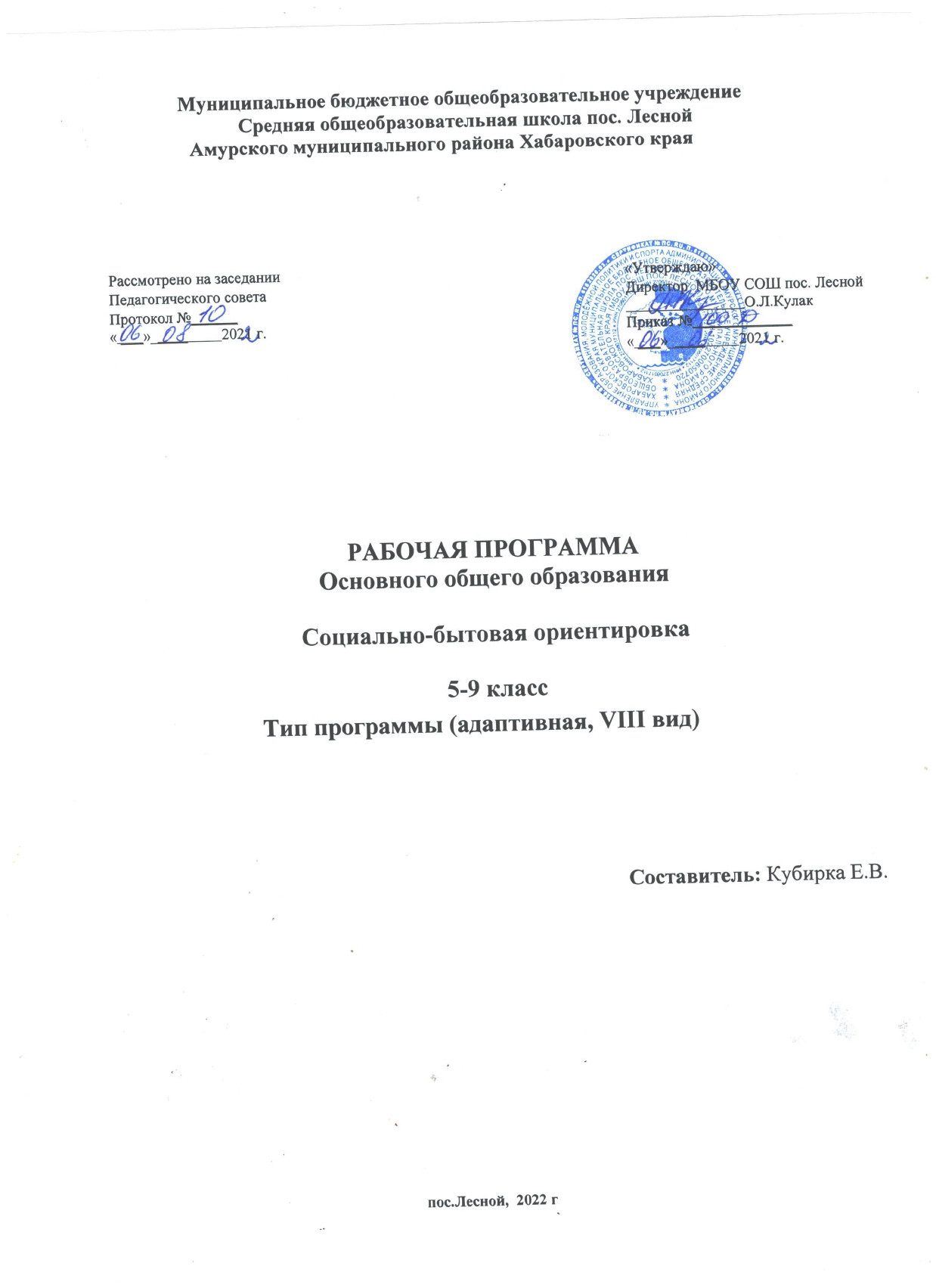 Рабочая адаптивная программа по предмету социально-бытовая ориентировка создана на основе:ФЕДЕРАЛЬНОГО ГОСУДАРСТВЕННОГО ОБРАЗОВАТЕЛЬНОГО СТАНДАРТА ОСНОВНОГО ОБЩЕГО ОБРАЗОВАНИЯ обучающихся с ограниченными возможностями здоровья. Утвержден приказом Министерства образования и науки Российской Федерации от 19 декабря 2014 г. N 159;АДАПТИРОВАННОЙ ОСНОВНОЙ ОБЩЕОБРАЗОВАТЕЛЬНОЙ ПРОГРАММЫ ОБРАЗОВАНИЯ ОБУЧАЮЩИХСЯ С ЛЕГКОЙ УМСТВЕННОЙ ОТСТАЛОСТЬЮ (интеллектуальными нарушениями развития) МБОУ СОШ пос. Лесной.Программа специальной (коррекционной) общеобразовательной школы VIII вида: 5-9 кл./ Под редакцией В.В. Воронковой (раздел «Социально — бытовая ориентировка» авторы: С.А.Казакова, В.В.Воронкова ). Москва: Гуманитарный издательский центр «ВЛАДОС»Согласно учебному плану всего на изучение учебного предмета социально-бытовая ориентировка в основной школе выделяется 306часов, из них 34 часа в 5-м классе (1 час в неделю, 34 учебных недели), 68 часов в 6-м классе (2 часа в неделю, 34 учебных недели), 68 часов в 7-м классе (2 часа в неделю, 34 учебных недели), 68 часов в 8-м классе (2 часа в неделю, 34 учебных недели). 68 часов в 9-м классе (2 часа в неделю, 34 учебных недели).Специальные коррекционные занятия по СБО направлены на практическую подготовку детей к самостоятельной жизни и труду, на формирование у них знаний и умений, способствующих социальной адаптации, на повышение уровня общего развития учащихся.Цель курса социально – бытовой ориентировки: подготовка обучающихся, с интеллектуальной недостаточностью к самостоятельной жизни и труду в современных экономических условиях, к их включению в мир производственных, деловых человеческих отношений. Задачи предмета СБО:Одновременно решаются задачи воспитания личностных качеств: трудолюбие, аккуратность, терпение, усидчивость; элементов трудовой культуры: организация труда, экономное и бережное отношение к продуктам, оборудованию использованию электроэнергии и др., строгое соблюдение правил безопасной работы и гигиены труда; воспитание желания и стремления к приготовлению доброкачественной пищи; творческого отношения к домашнему труду; развития обоняния, осязания, ловкости, скорости; внимания, наблюдательности, памяти, находчивости, смекалки, сообразительности воображения, фантазии, интереса к национальным традициям.Результативность занятий по этому разделу обеспечивается только при условии — тесной связи учителя с родителями, воспитателями и работниками столовой, обслуживающих учащихся.Большинство разделов программы изучается с пятого по девятый классы. Это позволяет учителю, соблюдая принципы систематичности и последовательности в обучении, при сообщении нового материала использовать опыт учащихся как базу для расширения их знаний, совершенствования имеющихся у них умений и навыков и формирования новых.Планируемые результаты.Личностные результаты изучения курса -формирование личностных качеств: трудолюбие, аккуратность, терпение, усидчивость;-воспитание элементов трудовой культуры: организация труда, экономное и бережное отношение к продуктам, оборудованию и использованию электроэнергии, строгое соблюдение правил техники безопасности;-привитие желания и стремления готовить доброкачественную и полезную пищу, творческого отношения к домашнему труду;-развитие художественного вкуса, обоняния, осязания, ловкости, скорости, пространственной ориентировки;-развитие всех познавательных процессов (память, мышление, внимание, воображение, речь).Метапредметные результаты изучения курса отражаются:- владение начальными формами познавательных универсальных учебных действий — исследовательскими и логическими: наблюдения, сравнения, анализа, классификации, обобщения;-получение первоначального опыта организации самостоятельной практической деятельности на основе сформированных регулятивных универсальных учебных действий: целеполагания и планирования предстоящего практического действия, прогнозирования, отбора оптимальных способов деятельности, осуществления контроля и коррекции результатов действий; научатся искать, отбирать, преобразовывать необходимую печатную и электронную информацию.Русский язык  и р.р. (закрепление навыков письма при выполнении письменных работ);Чтение и р.р. (осознание значения чтения для решения социально значимых задач, развития познавательных интересов, воспитания чувства прекрасного, элементарных этических представлений, понятий, чувства долга и правильных жизненных позиций, закрепление навыков чтения, при выполнении устных работ, чтение дополнительной литературы, презентаций);Математика (овладение способностью пользоваться математическими знаниями при решении соответствующих возрасту житейских задач (ориентироваться и использовать меры измерения пространства, времени, температуры в различных видах практической деятельности). Развитие способности использовать некоторые математические знания в жизни, математический расчёт по формулам при подсчете семейного бюджета, продовольственной корзины, пересылки денежных переводов);Биология (практическое применение биологических знаний: усвоение приемов выращивания и ухода за некоторыми (например, комнатными) растениями и домашними животными, ухода за своим организмом; использование полученных знаний для решения бытовых, медицинских и экологических проблем, знакомство с работой внутренних органов, принимающих участие в переваривании пищи, производство продуктов и товаров массового потребления). География (усвоение элементарных знаний по экономической географии России, знакомство с географическим расположением мест производства продуктов питания, потребительских товаров, промышленных предприятий Расширение географических представлений о родном крае);Технология (овладение элементарными приемами ручного труда, общетрудовыми умениями и навыками, развитие самостоятельности, положительной мотивации к трудовой деятельности. Получение первоначальных представлений о значении труда в жизни человека и общества, о мире выполнение практических заданий по уходу за одеждой).Предметные результаты.- в результате выполнения под руководством учителя коллективных и групповых работ, закладываются основы таких социально ценных личностных и нравственных качеств, как трудолюбие, организованность, добросовестное и ответственное отношение к делу, инициативность, любознательность, потребность помогать другим, уважение к чужому труду и результатам труда, культурному наследию.Критерии оценки достижения учащихся:В основу критериев и норм оценки учебной деятельности учащихся положены объективность и единый подход. При 5-бальной системе для всех установлены следующие общедидактические  критерии.Исходя из поставленных    целей и возрастных особенностей учащихся, необходимо учитывать:правильность и осознанность изложения материала, полноту раскрытия понятий, правильность выполнения практических работ; самостоятельность ответа;Умение переносить полученные знания на практику;Степень сформированности интеллектуальных, общеучебных, специфических умений.ОЦЕНКА «5» при выполнении 100% заданий - ответ полный, правильный, отражающий основной материал курса; правильно раскрыто содержание понятий, ответ самостоятельный с опорой на ранее приобретенные знания.ОЦЕНКА «4» при выполнении от 60 до 90% заданий – ответ полный, но нарушена последовательность изложения. не точно сделан вывод, по дополнительным вопросам последовательность восстанавливается.ОЦЕНКА «3» если верно выполнено от 40до 60% заданий – ответ не полный, но правильный, нарушена последовательность изложения материала, по дополнительным вопросам затрудняется ответить, допускает ошибки при использовании учебных пособий при ответе.ОЦЕНКА «2» - ответ неправильный, основное содержание не раскрыто, не даются ответы на вспомогательные вопросы учителя, неумение работать с учебным материалом.ВЫСТАВЛЕНИЕ ОЦЕНКИ ЗА ЧЕТВЕРТЬ – выставляется как среднеарифметическое оценок на основе результатов тематического контроля с учетом преобладающего или наивысшего поурочного балла.Годовая отметка выставляется как среднеарифметическое отметок по четвертям с учётом динамики индивидуальных учебных достижений учащихся на конец года.Содержание курса социально-бытовая ориентировка в 5 классеТематическое планирование, 5 классСодержание курса социально-бытовая ориентировка в 6 классеТематическое планирование, 6 классСодержание курса социально-бытовая ориентировка в 7 классеТематическое планирование, 7 классСодержание курса социально-бытовая ориентировка в 8 классеТематическое планирование, 8 классСодержание курса социально-бытовая ориентировка в 9 классеОДЕЖДА И ОБУВЬТематика	Стиль одежды, мода, обновление одежды (замена мелких деталей).	Выбор одежды и обуви при покупке в соответствии с назначением.	Средства и правила выведения мелких пятен на одежде из разных видов тканей в домашних условиях. Строжайшее соблюдение техники безопасности при пользовании средствами для выведения пятен.Практические работы	Определение собственных размеров одежды и обуви; экскурсия в специализированные магазины: нахождение нужного отдела с размерами, соответствующими ученику; выведение пятен в домашних условиях, со строжайшим соблюдением безопасности.Основные требования к знаниям, умениям и навыкам	Знать: размеры своей одежды и обуви; гарантийные сроки носки; правила возврата; способы обновления одежды с помощью мелких деталей; средства выведения пятен в домашних условиях; общие правила выведения чернильных, жирных и фруктовых пятен, пятен от молока, мороженого, шоколада, кофе, крови, масляных красок, следов горячего утюга и др.; санитарно-гигиенические требования и правила техники безопасности при работе со средствами выведения пятен; правила стирки изделий из тюля, трикотажа.	Уметь: пользоваться журналом мод; подбирать одежду и обувь в соответствии с индивидуальными особенностями; рационально выбирать товары, учитывая их назначение и собственные возможности; выводить пятна на одежде разными средствами; стирать изделия из тюля и трикотажа.ПИТАНИЕТематика: Диетическое питание. Питание детей ясельного возраста. Приготовление национальных блюд. Составление меню и сервировка праздничного стола.Практические работы	Работа с литературой; подбор рецептов диетического питания; составление меню диетического питания на день, неделю; составление меню на день, неделю для ребенка ясельного возраста; запись рецепта наиболее характерного национального блюда и приготовление его; составление меню праздничного стола и сервировка его (по поводу окончания школы).Основные требования к знаниям, умениям и навыкам	Знать: значение диетического питания; особенности и важности правильного питания детей ясельного возраста; названия и рецепты 1-2 национальных блюд.	Уметь: составить меню диетического питания на день; приготовить 1 —2 диетическое блюдо; составить меню на день для ребенка ясельного возраста и приготовить соответственно его блюда; приготовить одно национальное блюдо, составить меню праздничного стола; выполнить сервировку праздничного стола.СЕМЬЯТематика	Российская семья. Условия создания семьи, основные семейные отношения.	Распределение обязанностей по ведению хозяйства, бюджета. Формы организации досуга, отдыха в семье.	Семейные традиции.Практические работыУпражнения в планировании бюджета семьи и распределении обязанностей в семье.Основные требования к знаниям, умениям и навыкам	Знать: основные виды семейных отношений, формы организации досуга и отдыха в семье; семейные традиции; о морально-этических нормах взаимоотношений в семье; обязанности, связанные с заботой о детях.	Уметь: анализировать различные семейные ситуации и давать им правильную оценку;выполнять морально-этические нормы взаимоотношения в семье (отношение к родителям, дедушкам, бабушкам); оказать внимание, поддержку, посильную помощь нуждающемуся члену семьи; активно включаться в организацию досуга и отдыха в семье; поддерживать и укреплять семейные традиции; выполнять обязанности, связанные с заботой о детях.КУЛЬТУРА ПОВЕДЕНИЯТематика	Адекватность поведения в обществе.Прием гостей и правила хорошего тона в обращении с друзьями, знакомыми.Основные требования к знаниям, умениям и навыкамЗнать: правила поведения в обществе — правила приема гостей (правила хозяев при встрече, расставании, во время визита).	Уметь: встречать гостей, вежливо вести себя во время приема их; анализировать по
ступки людей и давать им правильную оценку.ЖИЛИЩЕТематика	Рациональная расстановка мебели в квартире. Интерьер.Сохранение жилищного фонда.Практические работыУпражнение в рациональной расстановке мебели, подборе деталей интерьера.Основные требования к знаниям, умениям и навыкамЗнать: правила расстановки мебели в квартире (с учетом размера, особенностей площади, назначения комнат, наличия мебели);требования к подбору занавесей, светильников и других деталей интерьера;правила сохранения жилищного фонда.Уметь: расставлять мебель в квартире (на макете); подбирать детали интерьера.ТРАНСПОРТТематика	Назначение авиатранспорта. Аэровокзал. Маршруты. Порядок приобретения билетов. Стоимость проезда.Экскурсии	Экскурсия в аэропорт или в кассу Аэрофлота.Практические работыВыбрать пункт назначения. Определить номер рейса самолета, стоимость билета. Уточнить свои возможности для приобретения билета «туда» и «обратно». Рассчитать средства с учетом дополнительных затрат от аэропорта до города.Основные требования к знаниям, умениям и навыкам	Знать: основные маршруты самолетов; службы аэровокзала; стоимость проезда; порядок приобретения и возврата билетов; правила посадки в самолет; правила поведения в аэропорту; правила безопасности во время полета самолетом, вертолетом.Уметь: ориентироваться в расписании; определять маршрут и выбирать транспортные средства; выполнять правила безопасности во время полета и правила поведения в аэропорту.ТОРГОВЛЯТематика	Значение ярмарок: международные, межрегиональные, межгородские, межрайонные, сельские.	Виды ярмарок: ярмарки-привозы, ярмарки-выставки, ярмарки образцов.	Время и место проведения ярмарок.Практические работы	Участие в школьной ярмарке; посещение отделов магазина – распродажи товаров по сниженным ценам.Основные требования к знаниям, умениям и навыкам	Знать: виды ярмарок; отличия ярмарки от рынка, магазина; время и место проведения ярмарок; цены ярмарочных товаров и их отличие от рыночных и магазинных.Уметь: приобретенные умения при покупке товаров в магазинах, на рынке перенести самостоятельно в новые условия — ярмарки.СРЕДСТВА СВЯЗИТематика	Виды денежных переводов (почтовые, телеграфные). Стоимость отправления денежных переводов.	Виды связи: сотовая, автоответчик, пейджер, компьютерная, факс, АОН, телефон с определителем и др. Особенности каждого вида связи и их значимость, необходимость в современных условиях жизни общества.Практическая работа, экскурсии	Экскурсия на почту: заполнение бланков на отправление денежного перевода, почтового и телеграфного.Основные требования к знаниям, умениям и навыкам	Знать: виды денежных переводов, их стоимость; виды связи (сотовая, компьютерная, факс, пейджер, автоответчик), их значимость, необходимость; стоимость услуг по каждому виду связи.	Уметь: заполнить почтовый и телеграфный перевод; подсчитать стоимость денежных отправлений; оформить квитанции но оплате телефонных услуг.МЕДИЦИНСКАЯ ПОМОЩЬТематика		Инфекционные заболевания и меры по их предупреждению.	Уход за больным.		Документы, подтверждающие нетрудоспособность: справка и листок нетрудоспособности.Практические работы	Сюжетная игра — больной в доме. Уход за ним: измерение температуры и запись, чтение инструкции "показаний и применения лекарства, составление графика приема; поправка постели, организации столика у постели больного, ставить горчичники на кукле.Основные требования к знаниям, умениям и навыкамЗнать: способы распространения инфекционных заболеваний, в том числе и кишечных;меры по предупреждению инфекционных заболеваний; правила и приемы ухода за больным; условие освобождения от работы: по болезни или для ухода за больным.	Уметь: строго соблюдать личную гигиену, предупреждать инфекционные заболевания;строго выполнять правила ухода за больным: измерять температуру, умывать, переодевать, кормить больного (взрослого, ребенка); ставить горчичники.УЧРЕЖДЕНИЯ, ОРГАНИЗАЦИИ И ПРЕДПРИЯТИЯТематика	Предприятия бытового обслуживания: «прокаты», «ремонт квартир», «остекление» и др., их назначение.Практические работы	Экскурсия на ближайшее предприятие бытового обслуживания населения для ознакомления с их деятельностью.	Основные требования к знаниям, умениям и навыкам	Знать: местонахождения предприятия бытового обслуживания населения; какие виды услуг оно оказывает; правила пользования услугами; стоимость обслуживания; профессии работников этого предприятия.Уметь: обращаться с вопросами и просьбами к работникам предприятий бытового обслуживания.ТРУДОУСТРОЙСТВОТематика 	Учреждения и отделы по трудоустройству (отдел кадров, комиссия по трудоустройству молодежи при префектуре, бюро по трудоустройству населения, детская биржа труда).	Оформление на работу, постоянную и по договору. Документы, необходимые для поступления на работу. Их оформление.	Деловые бумаги: заявление, анкета, расписка, докладная записка, заявка; правила их составления.Практическая работаЭкскурсия в учреждение и отделы по трудоустройству. Знакомство с профилем учреждений, выбор предложенной работы. Составление деловых бумаг: заявление, автобиография, заполнение анкеты, заявки на материалы, инструменты, расписки, докладной записки.Основные требования к знаниям, умениям и навыкам	Знать: учреждения и отделы по трудоустройству; местонахождения и названия предприятий, где требуются рабочие по специальностям, изучаемым в школе;  виды документов, необходимых для поступления на работу; правила перехода с одной работы на другую; перечень основных деловых бумаг и требования к их написанию.	Уметь: обращаться в отделы кадров учреждений для устройства на работу; написать заявление о принятии на работу о переходе, с одной работы на другую, о предоставлении очередного отпуска и другого содержания, автобиографию; заполнить анкету; составить заявки на материалы, инструменты; написать расписку, докладную записку.Тематическое планирование, 9 классКалендарно-тематическое планирование «СОЦИАЛЬНО-БЫТОВАЯ ОРИЕНТИРОВКА» 5 классКалендарно-тематическое планирование «СОЦИАЛЬНО-БЫТОВАЯ ОРИЕНТИРОВКА» 6 классКалендарно-тематическое планирование «СОЦИАЛЬНО-БЫТОВАЯ ОРИЕНТИРОВКА» 7 классКалендарно-тематическое планирование «СОЦИАЛЬНО-БЫТОВАЯ ОРИЕНТИРОВКА» 8 классКалендарно-тематическое планирование «СОЦИАЛЬНО-БЫТОВАЯ ОРИЕНТИРОВКА» 9 классТемаСодержание темы.Практические работыЛичная гигиена1. Ее значение для здоровья и жизни человека. Правила и приемы выполнения утреннего и вечернего туалета. Здоровье и красота прически.2. Содержание в чистоте и порядке личных (индивидуального пользования) вещей: носовой платок, зубная щетка, мочалка, расческа, полотенце, трусики, носки.3. Гигиена зрения. Значение зрения в жизни и деятельности человека. Правила бережного отношения к зрению при чтении, письме, просмотр телепередач.4. Пагубное влияние курения, алкоголя на здоровье и развитие особенно детского организма и окружающих. Воспитание силы воли.Выполнение утреннего и вечернего туалета: — чистка зубов, мытье рук, лица, ушей, шеи, ног; расчесывание волос, подмывание на ночь. — стрижка ногтей и уход за кожей рук, ног, используя детский крем; — стирка носового платочка, трусиков, носок; — установка настольной лампы на рабочем месте;Одежда и обувь1. Значение одежды, головных уборов и обуви для сохранения здоровья человека. Их виды и назначения. 2. Правила и приемы повседневного ухода за одеждой и обувью: предупреждение загрязнения, сушка, чистка, подготовка сезонной обуви к хранению.Сушка и чистка — домашней, школьной формы, верхней одежды, обуви.Питание1. Значение питания в жизни и деятельности людей. 2. Разнообразие продуктов, составляющих рацион питания. 3. Влияние правильного режима и рационального питания на здоровье детей. 4. Место приготовления пищи и оборудование.5. Приготовление пищи не требующей тепловой обработки. 6. Правила и приемы ухода за посудой и помещением, где готовят пищу. 7. Сервировка стола.— чтение рецепта приготовления блюда и подбор продуктов: — нарезка хлеба, сырых и вареных овощей; — строгое соблюдение правил пользования режущими инструментами; — приготовление бутербродов, салата, винегрета, окрошки овощной на кефире, напитка из варенья; — сервировка стола с учетом различных меню; — мытье посуды, кухонных принадлежностей, уборка помещения; — стирка салфеток.Семья1. Семья, родственные отношения в семье (мать, отец, сестра, брат, бабушка, дедушка). 2 Состав семьи учащихся. Фамилия, имя, отчество, возраст каждого члена семьи, дни рождения их. 3. Взаимоотношение между членами семьи и взаимопомощь.Беседа с родителями и составление родового древа;Культура поведения1. Значение осанки при ходьбе, в положении сидя и стоя для общего здоровья Формы исправления осанки. 2. Формы обращения к старшим и сверстникам при встрече и расставании; приемы обращения с просьбой, вопросом. 3 Правила поведения за столом.выполнение физических упражнений для укрепления правильной осанки; — ролевая игра — ситуативные диалоги — при встрече, расставании и за столом.Жилище1. Виды жилых помещений в городе и селе. Жилой дом, интернатские помещения. 2. Виды жилья: собственное, государственное.3. Варианты квартир и подсобных помещений: жилье по конструкции — комнаты отдельные, смежные; по назначению — спальня, гостиная, кухня, ванная и др. Организация рабочего места школьника. Виды отопления в городе и селе. 4. Почтовый адрес дома, школы-интерната.Заполнение почтового адреса на открытке, почтовых конверте и переводе; на телеграмме и телеграфном переводе; — организация рабочего места школьника. — уборка помещения, чистка мягкой мебели, мытье зеркал, утепление окон.Транспорт1. Виды транспортных средств.2. Проезд в школу-интернат (маршрут, виды транспорта). 3. Поведение в транспорте и на улице. 4. Правила дорожного движения. Знаки дорожного движения.Экскурсии Коллективные поездки в транспорте.Оплата проезда в транспорте. Составление маршрута от дома до школы-интерната. Изготовление знаков дорожного движения, встречающиеся по дороге к дому, интернату. Рассчитать стоимости проезда от дома до школы-интерната и обратно. Определить сумму денег, необходимую им на проезд в течение недели, месяца.Торговля1. Виды торговых предприятий. Их значения для обеспечения жизни и деятельности людей, животных. 2. Продуктовые магазины и их отделы: хлебные изделия, кондитерские, бакалея, молочные, колбасные изделия, сыры, мясо, рыба, овощи, фрукты, кулинария. 3. Продуктовые специализированные; «Булочная», Булочная-кондитерская», «Овощи и фрукты» и др. 4. Виды товаров фасованные и в развес и розлив. 5. Порядок приобретения товаров в продовольственном магазине (с помощью продавца и самообслуживание). 6. Срок годности, стоимость. 7. Хранение товаров фасованных и в развес, разлив.— экскурсия в продовольственный магазин. Знакомство с отделами, видами продуктов, их стоимости за определенное количество массы; — определенные сроки годности (на примере молочных продуктов); — приобретение продукта (например, соли, булочки), проверка чека и сдачи.№п/пРазделы темы   5класс       1Личная гигиена42Одежда и обувь23Питание74Семья35Культура поведения36Транспорт47Жилище48Торговля7ИТОГО34Из них: Экскурсии2Практические работы6ТемаСодержание темы.Практические работыЛичная гигиена1. Значение закаливания организма для общего состояния здоровья человека. Способы закаливания, правила и приемы выполнения воздушных и водных процедур, солнечных, физических упражнений; сезонная одежда, обувь, головной убор. 2. Правила и приемы ухода за органа- ми зрения. Способы сохранения зрения — контактные линзы, линзовые и коррекционные очки, хирургическое вмешательство. Гигиена чтения, письма, просмотра телепередач, работы с конструктором: освещенность, расстояние между глазом и объектом, упражнения и время отдыха глаз. 3. Губительное влияние наркотиков и токсических веществ на живой организм, как детей, так и взрослых.— просмотр учебных кинофильмов о вреде курения, алкоголя. — обтирание тела, принятие душа, воздушных и солнечных ванн под наблюдением взрослых; — выполнение физических упражнений — утренняя зарядка; — выбор сезонной одежды, головного убора, обуви в процессе игровой ситуации; — уход за глазами: промывание и протирание их, пользование безопасными пипетками; — проверка зрения у окулиста"; — просмотр учебных кинофильмов о вреде наркотиков и токсических веществ.Одежда и обувь1. Значение опрятного вида человека. 2. Поддержание одежды в порядке: — правила пришивания пуговиц, вешалок, крючков, петель, зашивание распоровшегося шва. 3. Правила и приемы ручной стирки изделий из хлопчатобумажных тканей. 4. Глажение фартуков, косынок, носовых платков, салфеток и др.— пришивание пуговиц, крючков, петель, вешалок к домашней и школьной одежде; — подшивание брюк, платья, зашивание распоровшегося шва; — стирка и глажение изделии из хлопчатобумажной ткани вручную, строго соблюдая правила безопасной работы колющими и режущими инструментами. Питание1. Гигиена приготовления пищи. 2. Правила и приемы хранения продуктов и готовой пищи. 3. Способы выбора доброкачественных продуктов: овощных, мясных, рыбных и др. 4. Приготовление пищи с минимумом тепловой обработки на электроплите. 5. Правила и приемы ухода за посудой и кухонными приборами с применением химических моющих средств. 6. Составление рецепта приготовления блюд.— экскурсия в продуктовый магазин, наблюдения за выбором продуктов; — чтение рецептов, подготовка продуктов; — приготовление каши (молочных), вареных яиц, омлета, картошки и др., простейших блюд с минимумом тепловой обработки; — заварка чая; — строгое соблюдение правил безопасной работы при приготовлении пищи; — составление рецепта приготовления собственного блюда; — мыть посуду с применением химических моющих средств.Семья1. Место работы каждого члена семьи, занимаемая должность, продуктивная деятельность их. 2. Права и обязанности каждого члена семьи.— родственные отношения в семье; — беседа с родителями, запись сведений о них и других членах семьиКультура поведения1.Правила поведения в общественных местах (театре, кинотеатре, клубе, музее, библиотеке, на дискотеке). 2. Способы ведения разговора со старшими и сверстниками.— сюжетна игра «Посещение театра» — подготовка к игре и проведение ее силами учеников.Жилище1. Гигиенические требования к жилому помещению и меры по их обеспечению 2. Повседневная сухая и влажная уборка жилого помещения; использование в уборке электропылесоса. 3. Уход за мебелью, в зависимости от её покрытия (лак, полировка, мягкая обивка и др.)— правила ухода за мебелью в зависимости от её покрытий. — сухая и влажная уборка помещения, пользование пылесосом и уход за ним; — мытье полов.Транспорт1. Городской транспорт.2.Оплата проезда на всех видах городского транспорта (разовый проездной, проездной единый билет). 3. Наиболее рациональные маршруты передвижения от дома до школы-интерната в разные точки города, поселка, в ближайшие населенные пункты. 4. Пригородные поезда. Расписание. Направления, зоны. Разовые и сезонные билеты.Экскурсия на вокзал (станцию)Определить пункт назначения, зону и стоимость проезда на пригородном поезде в прямом и обратном направленииТорговля1. Магазины промышленных товаров и их отделы: ткань, обувь, одежда, галантерея, книги, школьно-письменных принадлежностей, хозяйственные и др. 2. Специализированные магазины промышленных товаров, их отделы. «Книги»: словари, учебники, детская художественная литература и др.; «Обувь»: детская (по размерам), женская, мужская и др. и т.д. 3. Порядок приобретения товара, оплата. Хранение чека для возможности обмена товара, предусмотренного правилами торговли. — экскурсия в магазин промышленных товаров, знакомство с отделами магазина и видами товаров, количеством и ценой продаваемой продукции, гарантийным сроком; — приобретение доступного по цене товара (например, книгу, шариковую ручку и т.п.), проверка чека и сдачи. Средства связи1. Основные средства связи (почта, телеграф, телефон, компьютер), их назначение. 2. Почта. Виды почтовых отправлений (письмо, бандероль, посылка, денежный перевод, телеграмма). 3. Виды писем (открытое, закрытое, простое, заказное, ценное с уведомлением). Международные и на территории своего государства. Порядок отправления письма различного вида. Стоимость пересылки. 4. Телеграф. Виды телеграмм и телеграфных услуг. Тарифы.- написание адреса на почтовых конвертах, на открытках «уведомление» и телеграмме. Составление текста письма и телеграммы. Их отличие. Определить стоимости телеграммы простой, на художественном бланке, срочной. Экскурсия на почту-телеграфМедицинская помощь1. Виды медицинской помощи: доврачебная и врачебная. 2. Виды медицинской учреждений: поликлиника, больница, диспансер, аптека, их значение в оказании медицинской помощи. Работники медицинских учреждении, врачи, медицинские сестры, лаборанты, младший медицинский персонал, регистраторы, фармацевты и др. 3. Виды врачебной помощи: помощь на дому, «скорая помощь», амбулаторный прием, госпитализация. 4. Меры предупреждения глистных заболеваний.— экскурсия в аптеку для знакомства с отделами, с видом отпуска товара: по рецептам, без рецепта, готовых и на заказ лекарств и медицинского оборудования: термометр, пипетка, пинцет и др.Учреждения, организации и предприятия1. Дошкольные учреждения — детские сады с ясельной группой и без нее, школа, У ВК (детский сад-школа) — учебно-воспитательный комплекс, дома детского творчества (ДДТ), гимназия, лицей, колледж и их назначение.— экскурсия в дом детского творчества для ознакомления с видами кружков; — выбор кружка с учетом своих интересов для организации свободного времени.№п/пРазделы темы6 класс1Личная гигиена6 часов.2Одежда 8 часов.3Транспорт6 часов.4Питание14 часов.5Семья 4 часа.6Культура поведения 4 часа.7Жилище 8часа.8Торговля  4 часа.9Средства связи 6 часов.10Медицинская помощь 6 часа.11Учреждения и организации4 часа.Всего68 часовТемаСодержание темы.Практические работыЛичная гигиена1. Особенности личной гигиены в жизни подростка. Правила и приемы сохранения чистоты и здоровья тела. Особенности ухода за кожей лица, волосами. 2. Пользование шампунем в соответствии с типом волос: жирные, сухие, нормальные Средства борьбы с перхотью и выпадением волос. — мытье тела и волос под присмотром взрослых; — подбор мыла, шампуня для мытья кожи и волос с учетом их состояния (жирные, сухие, нормальные).Одежда и обувь1. Значение продления срока служения одежды. Виды штопки, наложение заплат. 2. Использование бытовой техники при стирке белья из хлопчатобумажных тканей, стирка изделий из шелка вручную. 3. Правила и приемы глажения белья, брюк, спортивной одежды. 4. Прачечная. Виды услуг, правила пользования прачечной.— ремонт одежды: штопка и наложение заплат; — стирка мелких изделий из белой хлопчатобумажной ткани с помощью стиральной машины, соблюдая правила безопасности в работе. Стирка изделий из шелка — вручную; — экскурсия в прачечную, знакомство со стоимостью услуг; прейскурантом на определенные виды стирки.Питание1. Виды питания. 2. Значение первых, вторых блюд и их приготовление из овощей, рыбных и мясных продуктов. 3. Использование механических и электробытовых приборов для экономии сил и времени при приготовлении пищи. 4. Составление меню завтрака, обеда, ужина на день, неделю.— знакомство с инструкцией устройства и правилами пользования механическими и электробытовыми приборами; — чтение рецептов и подбор продуктов; — приготовление щей из свежей капусты; — приготовление киселя, компота; — соблюдение правил безопасности при работе режущими инструментами, приспособлениями, электроприборами.Семья1. Помощь родителям и воспитателям: в уходе за младшими детьми — умывание, одевание, обувание, причесывание; — в соблюдении чистоты и порядка в школе, интернате, дома.— оказание помощи первокласснику в одевании на прогулку; — разучивание с ними тихих и подвижных игр; — проведение игр с младшими школьниками. — правила ухода за младшими детьми; — различные тихие и подвижные игры, сказки, песенки.Культура поведения1. Правила приема приглашения в гости и формы отказа 2, Подготовка к поездке в гости: внешний вид (одежда, обувь, украшения, прическа); подарки.— ухаживать за младшими детьми; — объяснять им правила игры и играть с ними в тихие и подвижные игры; — помогать младшим при уборке игрушек; — рассказывать им сказки; — петь с ними детские песенки.-изготовление несложных сувениров.--сюжетно ролевая игра «В гости».Жилище1. Регулярная и сезонная уборка жилого помещения. Подготовка квартиры и дома к зиме, лету. Санитарная обработка помещения в случае необходимости. 2. Уход за полом, в зависимости от покрытия (лак, мастика, масляная краска, линолеум, ковер), средства ухода за полом. — последовательность проведения регулярной и сезонной уборки жилого помещения; — способы и периодичность ухода за окнами; — виды моющих средств, используемых при уборке и мыте окон; — способы утепления окон; — правила топки печей и заготовки топлива; Транспорт1. Междугородний железнодорожный транспорт. Вокзалы. Их назначение и основные службы. Справочная служба вокзалов. Расписание поездов. 2. Виды пассажирских вагонов. Примерная стоимость проезда до разных пунктов. Формы приобретения железнодорожных билетов. Виды камеры хранения багажа. Порядок сдачи и получения его.Экскурсия на железнодорожный вокзал. Определить пункт назначения. Выбрать вид поезда (пассажирский, скорый) и типы вагона (общий, плацкартный, купейный, мягкий). Уточнить стоимость проезда с учетом вида поезда и типа вагона, выяснить свои возможности.Торговля1. Универмаги и универсамы, их назначение. 2. Сельмаг и сельпо. Их назначение. 3. Отделы магазинов. Стоимость некоторых товаров. 4. Порядок приобретения: выбор товара, рассматривание, выяснение назначения, принципа действия; примерка одежды, обуви, головного убора; оплата в кассе, получение чека, сдачи. Хранение чека или его копии. 5. Отделы, распродажа товаров по сниженным ценам, прием товаров у населения. — экскурсия в универсам — самостоятельное нахождение указанного отдела для покупки указанного товара и по собственному желанию. Средства связи1. Виды бандеролей (простая, заказная, ценная, с уведомлением). Порядок их отправления. Упаковка. Стоимость пересылки. 2. Посылки. Виды упаковок. Правила отправления. Стоимость отправления. 3. Посылки, бандероли, отправляемые наложенным платежом. — заполнение бланков на отправку бандероли, посылки; — упаковка бандероли, посылки; — определение стоимости отправки простых и ценных посылок. экскурсииЭкскурсия на почту-телеграфМедицинская помощь1. Виды доврачебной помощи, измерение температуры, обработка ран при микротравмах (неглубокий порез, ссадины, ушибы укусы насекомыми и др.) 2. Лекарственные растения в домашней аптечке. 3. Первая медицинская помощь при травмах: вывих, перелом, наложение повязки на раны. 4. Меры по предупреждению переломов.— экскурсия в травмопункт, наблюдения за накладыванием гипса при переломах.Учреждения, организации и предприятияПромышленные и сельскохозяйственные предприятия данной местности, их значение для жителей города и села.— экскурсия на ближайшее промышленное или сельскохозяйственное предприятие для ознакомления с их деятельностью и основными профессиями.№п/пРазделы темы7 класс1Личная гигиена42Одежда и обувь83Питание84Семья25Культура поведения46Транспорт47Жилище48Торговля129Средства связи610Медицинская помощь1211Учреждения, организации, предприятия4ИТОГО68Из них: Экскурсии5Практические работы11ТемыКраткое содержание тем«Личная гигиена»Значение косметики для девушки и юноши. Правила и приемы ухода за кожей лица с использованием средств косметики. Значение здоровья для жизни и деятельности человека. Средства и способы сохранения здоровья.«Одежда и обувь»Особенности ухода за одеждой из шерстяных и синтетических тканей, стирка их в домашних условиях. Правила и приемы глажения блузок, рубашек. Химчистка – знакомство с предприятием и правилами пользования его услугами.«Питание»Виды теста. Приготовления изделия из теста. Заготовка продуктов впрок. Запись рецептов.«Семья»Грудной ребенок в семье. Правила содержания в чистоте детской постели, посуды, игрушек«Культура поведения»Культура общения юноши и девушки. Внешний вид молодых людей.«Жилище»Уборка кухни, санузла, ванны. Моющие средства, используемые при уборки кухни, ванной, санузла.«Транспорт»Междугородний автотранспорт, автовокзал. Его назначение, основные автобусные маршруты, расписание, порядок приобретение билета и его стоимость до разных пунктов. Значение водного транспорта. Пристань. Порт. Основные службы.«Торговля»Рынки. Виды рынков. Различия рынка от магазина.«Средства связи»Виды телефонной связи. Правила пользования телефоном-автоматом, таксофоном, квартирным телефоном. Правила пользования телефонным справочником. Культура разговора по телефону. Получение справок по телефону. Вызов специализированных служб помощи населению (01, 02, 03, 04, 911 и т.п.). междугородняя телефонная связь. Порядок пользования автоматической связью. Виды заказов междугороднего телефонного разговора. Тарифы сотовой связи.«Медицинская помощь»Первая помощь при несчастных случаях. Первая помощь утопающему. Меры по предупреждению несчастных случаев.«Учреждения, организации и предприятия»Департамент, муниципалитет, префектура, милиция, их назначение.«Экономика домашнего хозяйства»Бюджет семьи. виды источников дохода, основные статьи расходов. Сбережение. значение и способы экономии расходов. Виды хранения сбережений. Виды вкладов в сбербанк.№п/пРазделы темы8 класс1Личная гигиена3 2Одежда 6 3Питание14 4Семья3 5Культура поведения36Жилище4 7Транспорт48Торговля69Средства связи610Медицинская помощь8 11Учреждения, организации и предприятия5 12Экономика домашнего хозяйства6ИТОГО68№ п/пРазделы темыКол-во часовЛабораторные и практические ( тема)«Личная гигиена»2 ч «Одежда и обувь»8 чопределение собственных    размеров  одежды и обуви«Питание»8 чзапись рецепта наиболее характерного национального блюда; составление меню «Семья»6 чРаспределение  хозяйственно-бытовых обязанностей между членами семьи.«Культура поведения»4чнормы морали и этики в современном обществе; правила поведения  с соседями«Жилище» 4 чУпражнение в рациональной расстановке мебели, подборе деталей интерьера.«Транспорт» 4 ч«Торговля»5 ч«Средства связи»4 чПосылки. Правила упаковки и отправления«Медицинская помощь»3 чорганизация столика у постели больного«Учреждения, организации и предприятия»4 чОбращение  с вопросами и просьбами  к работникам предприятий бытового обслуживания.«Экономика домашнего хозяйства»7 чЭкономия в домашнем хозяйствеТрудоустройство 9 чсоставление деловых бумаг: заявления, автобиографииИТОГО:ИТОГО:68 ч№ п/п№ п/пПо те-меСодержание раздела,  темы                     Кол-во час.Дата проведенияДата проведенияМатериально-техническое оснащениеМатериально-техническое оснащениеУУД. Требования к результатамУУД. Требования к результатам№ п/п№ п/пПо те-меСодержание раздела,  темы                     Кол-во час.Дата проведенияДата проведенияМатериально-техническое оснащениеМатериально-техническое оснащениеПредметныеЛичностные, метапредметные№ п/п№ п/пПо те-меСодержание раздела,  темы                     Кол-во час.планфактМатериально-техническое оснащениеМатериально-техническое оснащениеПредметныеЛичностные, метапредметные1234567789ЛИЧНАЯ ГИГИЕНА41.1Правила и приемы выполнения утреннего туалета. Здоровье и красота прически.1Мультимедийная презентация. Компьютер. Раздаточный материал. Мультимедийная презентация. Компьютер. Раздаточный материал. - последовательность  выполнения утреннего, вечернего туалета;-периодичность, правила ухода за ушами ,кожей рук, ног, ногтями.-совершать утренний, вечерний туалет в определенной последовательности;-выбирать прическу, причесывать волосы;-стричь ногти на руках, ногах.Формировать личностных качеств: аккуратность, усидчивость.Развивать осознанное восприятие при знакомстве с предметами личной гигиены и активизировать слуховое внимание при изучении способов ухода за ними.Формировать установки на безопасный, здоровый образ жизни, наличие мотивации к творческому труду, работе на результат.2.2Содержание в чистоте и порядке личных вещей.1Приспособления для стирки.Приспособления для стирки.правила личной гигиены;-названия вещей личного пользования.-стирать личные вещи, содержать их в чистоте.Формировать личностных качеств: аккуратность, усидчивость.Развивать осознанное восприятие при знакомстве с предметами личной гигиены и активизировать слуховое внимание при изучении способов ухода за ними.Формировать установки на безопасный, здоровый образ жизни, наличие мотивации к творческому труду, работе на результат.3.3Гигиена зрения.1Мультимедийная презентация. Компьютер. Раздаточный материал.Мультимедийная презентация. Компьютер. Раздаточный материал.-правила освещенности рабочего места;-правила охраны зрения при чтении, просмотре телепередач. - соблюдать правила бережного отношения к зрению при чтении, просмотре телепередач;-соблюдать правила личной гигиены.Формировать личностных качеств: аккуратность, усидчивость.Развивать осознанное восприятие при знакомстве с предметами личной гигиены и активизировать слуховое внимание при изучении способов ухода за ними.Формировать установки на безопасный, здоровый образ жизни, наличие мотивации к творческому труду, работе на результат.4.Правила бережного отношения к зрению при письме, чтении, просмотре телепередачФормировать личностных качеств: аккуратность, усидчивость.Развивать осознанное восприятие при знакомстве с предметами личной гигиены и активизировать слуховое внимание при изучении способов ухода за ними.Формировать установки на безопасный, здоровый образ жизни, наличие мотивации к творческому труду, работе на результат.5.4Воспитание силы воли.1Мультимедийная презентация. Компьютер. Раздаточный материал.Мультимедийная презентация. Компьютер. Раздаточный материал.Пагубное влияние курения, алкоголя на здоровье и развитие особенно детского организма и окружающих. Воспитание силы воли.Формировать личностных качеств: аккуратность, усидчивость.Развивать осознанное восприятие при знакомстве с предметами личной гигиены и активизировать слуховое внимание при изучении способов ухода за ними.Формировать установки на безопасный, здоровый образ жизни, наличие мотивации к творческому труду, работе на результат.ОДЕЖДА И ОБУВЬ26.1Виды головных уборов.1Образцы головных уборов. Мультимедийная презентация. Компьютер. Раздаточный материал.Образцы головных уборов. Мультимедийная презентация. Компьютер. Раздаточный материал.-виды головных уборов в зависимости от сезона, их назначение ;-времена года.              -подбирать головной убор по сезону;-называть виды головных уборов в зависимости от сезона.Формирование личностных качеств: трудолюбие, аккуратность. Формирование начальных познавательных универсальных учебных действий : наблюдения, сравнения, анализа7.2Виды и назначение обуви. Подготовка сезонной обуви к хранению.1Образцы обуви. Инвентарь для ухода за обувью.Образцы обуви. Инвентарь для ухода за обувью.- виды обуви, ее назначение;- правила ухода за обувью из различных материалов. -различать обувь в зависимости от назначения: повседневная, праздничная, рабочая, спортивная, обувь по сезону.Формирование личностных качеств: трудолюбие, аккуратность. Формирование начальных познавательных универсальных учебных действий : наблюдения, сравнения, анализаПИТАНИЕ78.1Значение питания в жизни человека.1Мультимедийная презентация. Компьютер. Раздаточный материал.Мультимедийная презентация. Компьютер. Раздаточный материал.- значение питания в жизни и деятельности человека;-правила составления рациона питания-составлять рацион питания;-рассказывать о влиянии правильного режима и рационального питания на здоровье людей.Работать с информацией (понимать изображение, текст, устное высказывание, элементарное схематическое изображение, таблицу, предъявленные на бумажных и электронных и других носителях).воспитание элементов трудовой культуры: организация труда, экономное и бережное отношение к продуктам, оборудованию и использованию электроэнергии, строгое соблюдение правил техники безопасности;Работать с информацией (понимать изображение, текст, устное высказывание, элементарное схематическое изображение, таблицу, предъявленные на бумажных и электронных и других носителях).воспитание элементов трудовой культуры: организация труда, экономное и бережное отношение к продуктам, оборудованию и использованию электроэнергии, строгое соблюдение правил техники безопасности;9.2Кухонные принадлежности.1Кухонный инвентарь.Дидактическая игра.Кухонный инвентарь.Дидактическая игра.-ПТБ при работе с режущими инструментами;-место приготовления пищи и его оборудование. -строго соблюдать ПТБ;-распределять кухонные принадлежности по назначению.Работать с информацией (понимать изображение, текст, устное высказывание, элементарное схематическое изображение, таблицу, предъявленные на бумажных и электронных и других носителях).воспитание элементов трудовой культуры: организация труда, экономное и бережное отношение к продуктам, оборудованию и использованию электроэнергии, строгое соблюдение правил техники безопасности;10.3 Практическая работа. Нарезка хлеба, сырых и вареных овощей. ПБР.1Кухонный инвентарь, продукты.Кухонный инвентарь, продукты.Работать с информацией (понимать изображение, текст, устное высказывание, элементарное схематическое изображение, таблицу, предъявленные на бумажных и электронных и других носителях).воспитание элементов трудовой культуры: организация труда, экономное и бережное отношение к продуктам, оборудованию и использованию электроэнергии, строгое соблюдение правил техники безопасности;11.4Практическая работа. Приготовление бутербродов. ПБР1Кухонный инвентарь, продукты-виды блюд, не требующих тепловой обработки;-виды блюд, не требующих тепловой обработки;привитие желания и стремления готовить доброкачественную и полезную пищу, творческого отношения к домашнему труду.12.5Практическая работа. Приготовление салата. ПБР1Кухонный инвентарь, продукты-виды салатов. -прочитать рецепт блюда, подобрать продукты для его изготовления;-приготавливать салат.-виды салатов. -прочитать рецепт блюда, подобрать продукты для его изготовления;-приготавливать салат.привитие желания и стремления готовить доброкачественную и полезную пищу, творческого отношения к домашнему труду.13.6Правила мытья посуды, кухонных принадлежностей, уборка помещения1Средства для мытья посуды, уборки кухни-правила мытья посуды;-ПТБ работы на кухне. - строго соблюдать ПТБ;-выполнять правила и приемы ухода за посудой и помещением.-правила мытья посуды;-ПТБ работы на кухне. - строго соблюдать ПТБ;-выполнять правила и приемы ухода за посудой и помещением.привитие желания и стремления готовить доброкачественную и полезную пищу, творческого отношения к домашнему труду.14.7Практическая работа. Сервировка стола к завтраку.1Кухонный инвентарь.-правила сервировки стола с учетом различных меню. -сервировать стол с учетом различных меню.-правила сервировки стола с учетом различных меню. -сервировать стол с учетом различных меню.привитие желания и стремления готовить доброкачественную и полезную пищу, творческого отношения к домашнему труду.СЕМЬЯ315.1Родственные отношения в семье (мать, отец, сестра, брат, дедушка, бабушка)1Мультимедийная презентация. Компьютер. Раздаточный материал.-родственные отношения в семье;-состав семьи;-ФИО каждого члена семьи, возраст, дни рождения. -называть состав семьи, ФИО, возраст.-родственные отношения в семье;-состав семьи;-ФИО каждого члена семьи, возраст, дни рождения. -называть состав семьи, ФИО, возраст.Формировать самостоятельность и личную ответственность за свои поступки на основе представлений о нравственных нормах, социальной справедливости и свободе.-родственные отношения в семье;-состав семьи;-ФИО каждого члена семьи, возраст, дни рождения. -называть состав семьи, ФИО, возраст.-родственные отношения в семье;-состав семьи;-ФИО каждого члена семьи, возраст, дни рождения. -называть состав семьи, ФИО, возраст.Формировать самостоятельность и личную ответственность за свои поступки на основе представлений о нравственных нормах, социальной справедливости и свободе.16.2Фамилия, имя, отчество, возраст каждого члена семьи, их дни рождения1Мультимедийная презентация. Компьютер. Раздаточный материал.-родственные отношения в семье;-состав семьи;-ФИО каждого члена семьи, возраст, дни рождения. -называть состав семьи, ФИО, возраст.-родственные отношения в семье;-состав семьи;-ФИО каждого члена семьи, возраст, дни рождения. -называть состав семьи, ФИО, возраст.Формировать самостоятельность и личную ответственность за свои поступки на основе представлений о нравственных нормах, социальной справедливости и свободе.17.3Практическая работа. «Генеалогическоедрево»1Мультимедийная презентация. Компьютер. Раздаточный материал.-состав семьи;- понятие «родословное древо»;-ФИО, возраст, дни рождения членов семьи-называть состав семьи, ФИО, возраст-рассказывать о взаимоотношениях в семье-состав семьи;- понятие «родословное древо»;-ФИО, возраст, дни рождения членов семьи-называть состав семьи, ФИО, возраст-рассказывать о взаимоотношениях в семьеФормировать самостоятельность и личную ответственность за свои поступки на основе представлений о нравственных нормах, социальной справедливости и свободе.КУЛЬТУРА ПОВЕДЕНИЯ318.1Осанка.1Мультимедийная презентация. Компьютер. Раздаточный материал.-требования к осанке при ходьбе, в положении сидя, стоя;-правильное положение тела для сохранения осанки. -следить за своей осанкой;-принимать правильную позу в положении сидя, стоя.-требования к осанке при ходьбе, в положении сидя, стоя;-правильное положение тела для сохранения осанки. -следить за своей осанкой;-принимать правильную позу в положении сидя, стоя.Формировать личностные качества: аккуратность, усидчивость; способность к осмыслению социального окружения, своего места в нем, принятие соответствующих возрасту ценностей и социальных ролей. 19.2Ролевая игра – ситуативные диалоги- при встрече, расставании 1Дидактическая игра. Мультимедийная презентация. Компьютер. Раздаточный материал.-правила поведения при встрече и расставании с друзьями, со старшими;-формы обращения с просьбой, вопросом-следить за своей походкой, жестикуляцией, мимикой;-соблюдать правила общения со старшими, сверстниками-правила поведения при встрече и расставании с друзьями, со старшими;-формы обращения с просьбой, вопросом-следить за своей походкой, жестикуляцией, мимикой;-соблюдать правила общения со старшими, сверстникамиФормировать личностные качества: аккуратность, усидчивость; способность к осмыслению социального окружения, своего места в нем, принятие соответствующих возрасту ценностей и социальных ролей. 20.3Ролевая игра «За столом»1Дидактическая игра. Раздаточный материал.-правила поведения при встрече и расставании с друзьями, со старшими;-формы обращения с просьбой, вопросом-следить за своей походкой, жестикуляцией, мимикой;-соблюдать правила общения со старшими, сверстниками-правила поведения при встрече и расставании с друзьями, со старшими;-формы обращения с просьбой, вопросом-следить за своей походкой, жестикуляцией, мимикой;-соблюдать правила общения со старшими, сверстникамиФормировать личностные качества: аккуратность, усидчивость; способность к осмыслению социального окружения, своего места в нем, принятие соответствующих возрасту ценностей и социальных ролей. ЖИЛИЩЕ421.1Жилой дом, интернатские помещения1Мультимедийная презентация. Компьютер. Раздаточный материал.-виды жилых помещений в городе, селе;-виды отопления в городе, селе. -соблюдать порядок в помещении;-называть виды жилых помещений, отоплений .-виды жилых помещений в городе, селе;-виды отопления в городе, селе. -соблюдать порядок в помещении;-называть виды жилых помещений, отоплений .Развитие  пространственной ориентировки при знакомстве с жилыми помещениями и их назначением; развитие памяти, мышления, внимания, воображения, речи)Формирование личностных качеств: трудолюбие, аккуратность. Формирование начальных познавательных универсальных учебных действий : наблюдения, сравнения, анализаСпособность к осмыслению социального окружения, своего места в нем, принятие соответствующих возрасту ценностей и социальных ролей; 22.2Жилье государственное1Мультимедийная презентация. Компьютер. Раздаточный материал.-виды жилых помещений в городе, селе;-виды отопления в городе, селе. -соблюдать порядок в помещении;-называть виды жилых помещений, отоплений .-виды жилых помещений в городе, селе;-виды отопления в городе, селе. -соблюдать порядок в помещении;-называть виды жилых помещений, отоплений .Развитие  пространственной ориентировки при знакомстве с жилыми помещениями и их назначением; развитие памяти, мышления, внимания, воображения, речи)Формирование личностных качеств: трудолюбие, аккуратность. Формирование начальных познавательных универсальных учебных действий : наблюдения, сравнения, анализаСпособность к осмыслению социального окружения, своего места в нем, принятие соответствующих возрасту ценностей и социальных ролей; 23.3Организация рабочего места школьника1Мультимедийная презентация. Компьютер. Раздаточный материал.-организация рабочего места школьника;-правила уборки помещений соблюдать порядок на рабочем столе, в жилом помещении.-организация рабочего места школьника;-правила уборки помещений соблюдать порядок на рабочем столе, в жилом помещении.Развитие  пространственной ориентировки при знакомстве с жилыми помещениями и их назначением; развитие памяти, мышления, внимания, воображения, речи)Формирование личностных качеств: трудолюбие, аккуратность. Формирование начальных познавательных универсальных учебных действий : наблюдения, сравнения, анализаСпособность к осмыслению социального окружения, своего места в нем, принятие соответствующих возрасту ценностей и социальных ролей; 24.4Практическая работа.  Заполнение почтового адреса на открытке, почтовом конверте и переводе; на телеграмме и телеграфном переводе1Конверты, открытки-почтовый адрес адресата, адресанта-писать адрес на конверте.-почтовый адрес адресата, адресанта-писать адрес на конверте.Развитие  пространственной ориентировки при знакомстве с жилыми помещениями и их назначением; развитие памяти, мышления, внимания, воображения, речи)Формирование личностных качеств: трудолюбие, аккуратность. Формирование начальных познавательных универсальных учебных действий : наблюдения, сравнения, анализаСпособность к осмыслению социального окружения, своего места в нем, принятие соответствующих возрасту ценностей и социальных ролей; ТРАНСПОРТ425.1Виды транспортных средств. Правила оплаты проезда в транспорте1Билеты на проезд -основные виды транспортных средств в городе, селе;-маршрут следования в школу-интернат. -различать и называть виды транспортных средств в городе и селе;-составлять маршрут следования в школу-интернат.-основные виды транспортных средств в городе, селе;-маршрут следования в школу-интернат. -различать и называть виды транспортных средств в городе и селе;-составлять маршрут следования в школу-интернат.Оплата проезда в транспорте. Составление маршрута от дома до школы-интерната. Изготовление знаков дорожного движения, встречающиеся по дороге к дому, интернату. Рассчитать стоимости проезда от дома до школы-интерната и обратно. Определить сумму денег, необходимую им на проезд в течение недели, месяца.26.2Составление маршрута от дома до школы.1Карта-схема.Оплата проезда в транспорте. Составление маршрута от дома до школы-интерната. Изготовление знаков дорожного движения, встречающиеся по дороге к дому, интернату. Рассчитать стоимости проезда от дома до школы-интерната и обратно. Определить сумму денег, необходимую им на проезд в течение недели, месяца.Оплата проезда в транспорте. Составление маршрута от дома до школы-интерната. Изготовление знаков дорожного движения, встречающиеся по дороге к дому, интернату. Рассчитать стоимости проезда от дома до школы-интерната и обратно. Определить сумму денег, необходимую им на проезд в течение недели, месяца.27.3Правила дорожного движения. Знаки дорожного движения1Дидактический материал Мультимедийная презентация. Компьютер.-правила дорожного движения.-соблюдать правила дорожного движения;-различать знаки дорожного движения;-правила дорожного движения.-соблюдать правила дорожного движения;-различать знаки дорожного движения;Оплата проезда в транспорте. Составление маршрута от дома до школы-интерната. Изготовление знаков дорожного движения, встречающиеся по дороге к дому, интернату. Рассчитать стоимости проезда от дома до школы-интерната и обратно. Определить сумму денег, необходимую им на проезд в течение недели, месяца.28.4Экскурсия. Коллективная поездка в транспорте.1- правила поведения в транспорте.- соблюдать правила поведения в транспорте и на улице.- правила поведения в транспорте.- соблюдать правила поведения в транспорте и на улице.Оплата проезда в транспорте. Составление маршрута от дома до школы-интерната. Изготовление знаков дорожного движения, встречающиеся по дороге к дому, интернату. Рассчитать стоимости проезда от дома до школы-интерната и обратно. Определить сумму денег, необходимую им на проезд в течение недели, месяца.ТОРГОВЛЯ729.1Магазины. Их значение для обеспечения жизнедеятельности людей и животных1Мультимедийная презентация. Компьютер. Дидактический материал-виды магазинов;-правила поведения в магазине. -соблюдать правила поведения в магазине;-выбирать необходимые продукты питания;-ориентироваться в торговых предприятиях.-виды магазинов;-правила поведения в магазине. -соблюдать правила поведения в магазине;-выбирать необходимые продукты питания;-ориентироваться в торговых предприятиях.— экскурсия в продовольственный ма- газин. Знакомство с отделами, видами продуктов, их стоимости за определен- ное количество массы; — определенные сроки годности (на примере молочных продуктов); — приобретение продукта (например, соли, булочки), проверка чека и сдачи.302Правила поведения в магазине1Игра.-правила покупки товаров;-стоимость хлебных, молочных продуктов, десятка яиц, овощей, фруктов.-правила покупки товаров;-стоимость хлебных, молочных продуктов, десятка яиц, овощей, фруктов.— экскурсия в продовольственный ма- газин. Знакомство с отделами, видами продуктов, их стоимости за определен- ное количество массы; — определенные сроки годности (на примере молочных продуктов); — приобретение продукта (например, соли, булочки), проверка чека и сдачи.. 31.3Правила покупки товаров1-подсчитывать сумму за приобретенные продукты;-соблюдать правила поведения в магазине.-подсчитывать сумму за приобретенные продукты;-соблюдать правила поведения в магазине.— экскурсия в продовольственный ма- газин. Знакомство с отделами, видами продуктов, их стоимости за определен- ное количество массы; — определенные сроки годности (на примере молочных продуктов); — приобретение продукта (например, соли, булочки), проверка чека и сдачи.32.4Виды товаров в развес и розлив1Мультимедийная презентация. Компьютер.— экскурсия в продовольственный ма- газин. Знакомство с отделами, видами продуктов, их стоимости за определен- ное количество массы; — определенные сроки годности (на примере молочных продуктов); — приобретение продукта (например, соли, булочки), проверка чека и сдачи.335Порядок приобретения товаров в магазине самообслуживания1Сюжетная игра. Набор товаров.-назначениепродуктовых магазинов, их отделы и содержание продукции; -выбирать необходимые продукты питания;-соблюдать правила поведения в магазине-назначениепродуктовых магазинов, их отделы и содержание продукции; -выбирать необходимые продукты питания;-соблюдать правила поведения в магазине— экскурсия в продовольственный ма- газин. Знакомство с отделами, видами продуктов, их стоимости за определен- ное количество массы; — определенные сроки годности (на примере молочных продуктов); — приобретение продукта (например, соли, булочки), проверка чека и сдачи.346Хранение товаров фасованных и в развес, розлив1холодильник— экскурсия в продовольственный ма- газин. Знакомство с отделами, видами продуктов, их стоимости за определен- ное количество массы; — определенные сроки годности (на примере молочных продуктов); — приобретение продукта (например, соли, булочки), проверка чека и сдачи.№п\п        СОДЕРЖАНИЕ        СОДЕРЖАНИЕКол-во часовНаглядность     ТСО    СловарьПрактические  работы                        Коррекционная                                    работаЛИЧНАЯ ГИГИЕНА-6 часов.ЛИЧНАЯ ГИГИЕНА-6 часов.ЛИЧНАЯ ГИГИЕНА-6 часов.ЛИЧНАЯ ГИГИЕНА-6 часов.ЛИЧНАЯ ГИГИЕНА-6 часов.ЛИЧНАЯ ГИГИЕНА-6 часов.ЛИЧНАЯ ГИГИЕНА-6 часов.ЛИЧНАЯ ГИГИЕНА-6 часов.1Закаливание организмаЗакаливание организма1Таблицы, В/ф «Вырастай здоровым и ловким».Водные процедуры, воздушные процедуры, солнечные процедуры.Развитие внимания и памяти при просмотре фильма, активизация мышления на основе упражнений в запоминании и воспроизведении.2Способы закаливания.Способы закаливания.1 Таблица, в/ф   «Закаливание школьников».                   Закаливание, обтирание, обливание, душ.Развитие памяти на основе запоминания последовательности выполнения приемов закаливания. Пополнение объема понятийного словаря.3 Уход за руками Уход за руками1Таблица, картинки, маникюр, маникюрные наборы, крем для рук, мыло, гель для рукМаникюр, акрилПополнение объема понятийного словаря.4Правила ухода за руками  Правила ухода за руками  1Таблица, картинки, маникюр, маникюрные наборы, крем для рук, мыло, гель для рукМаникюрПр.р.: мытье рук, стрижка ногтей, уход за кожей рукРазвитие логического мышления на основе упражнений в подборе средств и инструментов по уходу за руками. Формирование стойких гигиенических навыков.5Уход за ногамиУход за ногами1Таблица,  картинки, педикюр, крем для ног, пилочки для ног, пемзаПедикюр, пемзаРазвитие логического мышления на основе упражнений в подборе средств и инструментов по уходу за ногами. Формирование стойких гигиенических навыков.6Профилактика грибковых заболеванийПрофилактика грибковых заболеваний1Таблица, картинки, противогрибковые препаратыПрофилактика, гигиена. Развитие логического мышления на основе упражнений в подборе средств и инструментов по уходу за ногами. Формирование стойких гигиенических навыков.ОДЕЖДА - 8 часов.ОДЕЖДА - 8 часов.ОДЕЖДА - 8 часов.ОДЕЖДА - 8 часов.ОДЕЖДА - 8 часов.ОДЕЖДА - 8 часов.ОДЕЖДА - 8 часов.ОДЕЖДА - 8 часов.7Мелкий ремонт одеждыМелкий ремонт одежды1Таблицы, плакаты по ТБ, нитки, пуговицы, иголки, крючки, вешалки, ткань.Пуговица, крючок, вешалка.Пр.р. правила пришивания пуговиц, крючков, вешалок.Развитие мелкой моторики на основе упражнений в пришивании пуговиц, крючков вешалок.8Мелкий ремонт одеждыМелкий ремонт одежды1Таблица, брюки, юбки, нитки, иголки, плакаты по ТБ, технологические карты.Подшивание, зашивание, стежки.Пр.р.: зашивание распоровшегося шва, подшивание платья, брюк, рукавовРазвитие мелкой моторики на основе упражнений в пришивании пуговиц, крючков вешалок.9Правила и приемы  стирки изделий из цветных х/б тканей.Правила и приемы  стирки изделий из цветных х/б тканей.1Таблицы, плакаты по ТБ, технологические карты, набор моющих средств. Синтетические моющие средства, стирка, полоскание, мягкая вода, жесткая вода.Пр.р. подбор моющих средств для изделий из х/б тканейРазвитие логического мышления  на основе выбора моющих средств. Развитие диалогической речи при ответах на вопросы.10Стирка изделий из цветных х/б тканей.Стирка изделий из цветных х/б тканей.1Плакат по ТБ, набор моющих средств, тазы, носовые платки, косынки, салфетки.Замачивание, стирка, полоскание, стиральный порошок.Пр.р.: стирка изделий из цветных х/б тканейРазвитие внимания при выполнении порядка стирки изделий из х/б тканей. Развитие мелкой моторики. 11Правила и приемы  стирки изделий из шелковых тканейПравила и приемы  стирки изделий из шелковых тканейПлакат по ТБ, набор моющих средств, тазы, изделия из шелкаЗамачивание, стирка, полоскание, стиральный порошокРазвитие памяти и внимания при запоминания этапов стирки и правил по ТБ. 12Стирка изделий из шелковых  тканейСтирка изделий из шелковых  тканейПлакат по ТБ, набор моющих средств, тазы, изделия из шелкаЗамачивание, стирка, полоскание, стиральный порошокПр.р.: стирка изделий из шелковых  тканейКоррекция мыслительных процессов на основе упражнений в планировании и дальнейшем выполнении работы по намеченному плану13Правила и приемы глажения изделий из х/б и шелковых тканей Правила и приемы глажения изделий из х/б и шелковых тканей 1Таблица, плакат по ТБ, гладильная доска, утюг, пульверизатор, технологические карты.Утюг, гладильная доска, терморегулятор, пульверизатор, утюжка.Развитие внимания при работе с утюгом. Пополнение объема понятийного словаря.14Утюжка фартуков, косынок, салфетокУтюжка фартуков, косынок, салфеток1Плакат по ТБ, технологические карты, носовые платки, салфетки, косынки, гладильные доски, утюги, пульверизаторы.Глажение, гладильная доска, утюг, терморегулятор, пульверизатор.Пр.р. глажение фартуков, носовых платков, салфеток, косынок.Развитие памяти и внимания при выполнении этапов глажения изделий из х/б.ТРАНСПОРТ-6 часов.ТРАНСПОРТ-6 часов.ТРАНСПОРТ-6 часов.ТРАНСПОРТ-6 часов.ТРАНСПОРТ-6 часов.ТРАНСПОРТ-6 часов.ТРАНСПОРТ-6 часов.ТРАНСПОРТ-6 часов.15Основные транспортные средства.Основные транспортные средства.1Картинки с видами городского транспорта, карта движения городского транспорта.Транспорт, автобус, троллейбус, трамвай, проезд, проездной билет.Развитие памяти и внимания на основе упражнений в классификации и различении. Развитие монологической речи при составлении рассказа по картинкам. 16Пользование городским транспортом.Пользование городским транспортом.1Картинки с видами городского транспорта, карта движения городского транспортаТранспорт, автобус, троллейбус, трамвай, проезд, проездной билет.Развитие внимания и логического мышления при работе с картой движения городского транспорта. Развитие диалогической речи при ответах на вопросы.17Оплата, проезда на всех видах городского транспорта.Оплата, проезда на всех видах городского транспорта.1Карта движения городского транспорта, образцы билетов, проездных билетов.Проезд, билет, проездной билет (разовый, еденный).Развитие внимания и логического мышления при работе с картой движения городского транспорта. Развитие диалогической речи при ответах на вопросы.18Наиболее рациональные маршруты передвижения по городу.Наиболее рациональные маршруты передвижения по городу.1Карта движения городского транспорта.Маршрут, рациональный маршрут.Развитие внимания и логического мышления при работе с картой движения городского транспорта. Развитие диалогической речи при ответах на вопросы.19Пригородные поезда. Расписание направления, зоны.Пригородные поезда. Расписание направления, зоны.1Расписание движения пригородных поездов со станции Челябинск, Кыштым.Вокзал, пригородный вокзал, пригородные кассы, пригородные поезда, электропоезда.Развитие логического мышления при работе с расписанием пригородных поездов.20Приобретение  билетов на пригородные поезда.Приобретение  билетов на пригородные поезда.1Экскурсия на вокзал.Развитие внимания и памяти на основе упражнений в запоминании. Развитие диалогической речи при покупке билетов на пригородные поезда.ПИТАНИЕ-14 часов.ПИТАНИЕ-14 часов.ПИТАНИЕ-14 часов.ПИТАНИЕ-14 часов.ПИТАНИЕ-14 часов.ПИТАНИЕ-14 часов.ПИТАНИЕ-14 часов.ПИТАНИЕ-14 часов.2121Гигиена приготовления пищи.1Таблица, кухонное оборудование, посуда, холодильник.Гигиена, гигиенические требования, чистота.Развитие внимания и памяти при запоминании правил и выполнении тестового задания.2222Хранение продуктов и готовой пищи.1Таблица, сюжетные картинки, шкафы, холодильник.Хранение, качественная пища, качественные продукты.Развитие памяти и внимания на основе упражнений в запоминании, классификации и различении.2323Замораживание и размораживание продуктов и готовой пищи1Таблицы, карточки, тесты.Качественные продукты, качественная пища, сроки годности.Развитие логического мышления на основе упражнений по подбору качественных продуктов.2424Определение срока годности продуктов1Развитие внимания при наблюдении за покупкой продуктов. Развитие диалогической речи при разговоре с продавцом. 2525Ужин1Таблица, плакат по ТБ, технологические карты, рецепты.Электроплита, мощность, рецепт.Развитие внимания при работе с рецептами, развитие зрительной памяти при подборе продуктов.2626Приготовление блюд из круп1Таблица, плакат по ТБ, технологические карты, кухонное оборудование, посуда, продукты.Крупы, рис, манная крупа, гречневая крупа, «Геркулес», вкус, приготовление.Пр.р.: приготовление рисовой каши на воде и на молокеРазвитие памяти и внимания на основе упражнений в приготовлении каши. Расширение объема понятийного словаря.2727Приготовление простейших блюд из макаронных изделий.1Пр.р.: варка макарон, оформление блюдаРазвитие внимания и логического мышления при подборе рецептов.2828Приготовление блюд из молока и молочных продуктов.1Таблица, плакат по ТБ, технологические карты, кухонное оборудование, посуда, продукты.Яйца, яичница, омлет.Пр.р.: приготовление запеканки из творогаРазвитие зрительной памяти при подборе продуктов. Развитие внимания при работе по технологическим картам.2929Приготовление простейших блюд из картофеля.1Таблица, технологические карты, рецепты.Картофель, пюре, драники, кожура, чистка.Пр.р.: варка картофеляРазвитие внимания и логического мышления при подборе рецептов. Пополнение объема понятийного словаря.3030Блюда из овощей1Таблица, плакат по ТБ, технологические карты, кухонное оборудование, посуда, продукты.Картофель, кожура, жареный картофель, пюре.Пр.р. оформление блюд из овощейРазвитие зрительной памяти при подборе продуктов. Развитие внимания при работе по технологическим картам.3131Сервировка стола к ужину1Таблица, картинки, разные виды чая, чайная посуда.Заваривание( заварка), заварочный чайник, сахар, сливки, варенье.Пр.р. сервировка стола к ужинуРазвитие внимания и точности движений на основе упражнений в завариванию чая.3232С.Р.иг. «Ужин»1Таблицы, технологические карты, рецепты.Рецепт, продукты.Развитие памяти и логического мышления при самостоятельном составлении рецепта.СЕМЬЯ – 4 часа.СЕМЬЯ – 4 часа.СЕМЬЯ – 4 часа.СЕМЬЯ – 4 часа.СЕМЬЯ – 4 часа.СЕМЬЯ – 4 часа.СЕМЬЯ – 4 часа.СЕМЬЯ – 4 часа.33Состав семьи учащихсяСостав семьи учащихся1Таблицы, картинкиПрофессия, должность.Развитие памяти на основе запоминания родственных отношений в семье. Активизация речи на основе упражнений в составлении рассказа.34Родственные отношенияРодственные отношения1Таблицы, картинкиДолжность, должностные обязанности, трудовой договор, трудовая дисциплина.Коррекция внимания и памяти на основе составления таблицы со сведениями о семье. Развитие диалогической речи при ответах на вопросы.35Личные отношения в семьеЛичные отношения в семье1Таблица, картинки.Обязанности, права.Развитие мышления на основе упражнений в сравнении и различении.36Права и обязанности каждого члена семьи.Права и обязанности каждого члена семьи.1Таблица, картинки.Обязанности, права, ответственность, поведение.Совершенствование внимания и памяти при запоминании прав и обязанностей. Развитие связной монологической речи при рассказе.КУЛЬТУРА ПОВЕДЕНИЯ – 4 часа.КУЛЬТУРА ПОВЕДЕНИЯ – 4 часа.КУЛЬТУРА ПОВЕДЕНИЯ – 4 часа.КУЛЬТУРА ПОВЕДЕНИЯ – 4 часа.КУЛЬТУРА ПОВЕДЕНИЯ – 4 часа.КУЛЬТУРА ПОВЕДЕНИЯ – 4 часа.КУЛЬТУРА ПОВЕДЕНИЯ – 4 часа.КУЛЬТУРА ПОВЕДЕНИЯ – 4 часа.37Правила поведения в общественных местах. Театр, кинотеатр.Правила поведения в общественных местах. Театр, кинотеатр.1Таблица, картинки.Театр, кинотеатр, билет, контролер, партер, ложа, балкон.Совершенствование памяти и внимания на основе упражнений в запоминании правил. Развитие мышления при решении ситуационных задач.38Правила поведения в музее и библиотеке.Правила поведения в музее и библиотеке.1Таблица, картинки.Музей, экспозиция, витрина, стеллаж, книгохранилище, библиотекарь.Совершенствование памяти и внимания на основе упражнений в запоминании правил. Развитие мышления при решении ситуационных задач.39Правила поведения при посещении массовых мероприятийПравила поведения при посещении массовых мероприятий1Реквизит к игре.Вежливость, диалог.Развитие  диалогической речи на основе ведения разговора, общения с участниками игры.40Правила безопасности при посещении массовых мероприятийПравила безопасности при посещении массовых мероприятий1Картинки.Дискотека.Активизация внимания при запоминании правил поведения. Развитие умения общаться с окружающими.ЖИЛИЩЕ – 8часа.ЖИЛИЩЕ – 8часа.ЖИЛИЩЕ – 8часа.ЖИЛИЩЕ – 8часа.ЖИЛИЩЕ – 8часа.ЖИЛИЩЕ – 8часа.ЖИЛИЩЕ – 8часа.ЖИЛИЩЕ – 8часа.41Гигиенические требования к жилому помещению и меры по их обеспечению.Гигиенические требования к жилому помещению и меры по их обеспечению.1Таблицы, картинки, моющие средства, инвентарь.Влажная уборка, сухая уборка.Коррекция памяти на основе упражнений в запоминании, различении.Пополнение понятийного словаря.42Основные правила организации рабочего места школьника.Основные правила организации рабочего места школьника.1Таблицы, картинки, инвентарь, пылесосСухая уборка, веник, пылесос, ковровое покрытие, линолеум.Совершенствование памяти при запоминании и воспроизведении правил. 43Повседневная уборка квартирыПовседневная уборка квартиры1Таблица, образцы покрытий, средства по уходу за мебелью, инвентарь.Покрытие, лак, полировка, мягкая обивка, пластик, ламинит, натуральное дерево. Пр.р. повседневная уборкаРазвитие логического мышления на основе упражнений в подборе способов чистки, в зависимости от покрытия. Развитие диалогической речи при ответах на вопросы.44ПылесосПылесос1Таблица, пылесосПылесос, пылесборникПр.р. сухая уборка помещения пылесосом.Коррекция памяти и внимания на основе упражнений в запоминании, сравнении, классификации. Развитие моторики при работе с пылесосом.45Комнатные растенияКомнатные растения1Таблицы, комнатные растения, лейка, пульверизаторТрадесканция, бегония, фиалка, монстера, лейка, пульверизаторПр.р. полив и опрыскивание цветовСовершенствование памяти и внимания при запоминании и различении.Пополнение понятийного словаря46Уход за комнатными растениямиУход за комнатными растениями1Таблицы, горшки, почва, инструменты, лейкиПересадка, перевалка, черенок, черенкование, рыхление, поливПр.р. пересадка комнатных растенийКоррекция мыслительных процессов на основе упражнений по пересадке растений. Развитие мелкой моторики при работе с растениями47Уход за поломУход за полом1Таблица, сюжетные картинки, образцы инвентаряЛинолеум, ламинат, паркет, кафельная плитка, керамогранитСовершенствование памяти и внимания на основе запоминания этапов уборки класса. Развитие моторики на основе выполнения практической48Средства по уходу за поломСредства по уходу за полом1Ведра, тряпки, швабры, средства по уходу за поломВедро, швабраПр.р. мытье полов.Развитие памяти и внимания при запоминании этапов практической работы. Коррекция логического мышления при планировании работы.ТОРГОВЛЯ – 4 часа.ТОРГОВЛЯ – 4 часа.ТОРГОВЛЯ – 4 часа.ТОРГОВЛЯ – 4 часа.ТОРГОВЛЯ – 4 часа.ТОРГОВЛЯ – 4 часа.ТОРГОВЛЯ – 4 часа.ТОРГОВЛЯ – 4 часа.49Продовольственные магазины.Продовольственные магазины.1Информационные стенды.Гарантия, гарантийный талон, чек, размер.Экскурсия в продовольственные магазины Коррекция памяти и внимания на основе наблюдений, запоминании, различении. Пополнение понятийного словаря.50Специализированные продовольственные магазиныСпециализированные продовольственные магазины1Информационный стендГалантерея, канцелярские товары,Активизация внимания на основе упражнений в выборе, покупке и оплате товара. Пополнение понятийного словаря.51Виды товаров, их стоимостьВиды товаров, их стоимость1Таблицы, карточки, образцы чеков.Касса, кассир, ассортимент, размер, кассовый чек, срок годностиАктивизация внимания на основе упражнений в выборе, покупке и оплате товара. Пополнение понятийного словаря.52Порядок приобретения товаровПорядок приобретения товаров1Таблицы.Потребитель, права.Активизация памяти и внимания на основе знакомства правами потребителей. Развитие речи на основе ведения диалога. СРЕДСТВА СВЯЗИ – 6 часов.СРЕДСТВА СВЯЗИ – 6 часов.СРЕДСТВА СВЯЗИ – 6 часов.СРЕДСТВА СВЯЗИ – 6 часов.СРЕДСТВА СВЯЗИ – 6 часов.СРЕДСТВА СВЯЗИ – 6 часов.СРЕДСТВА СВЯЗИ – 6 часов.СРЕДСТВА СВЯЗИ – 6 часов.53Основные средства связи, их назначение.(почта, телефон, телеграф, компьютер).Основные средства связи, их назначение.(почта, телефон, телеграф, компьютер).1Таблицы, картинки, посылки, бандероли, конверты, образцы заполнения бланков, телеграммы.Почта, телефон, компьютер, телеграф, письмо, телеграмма.Экскурсия на почту, телеграфАктивизация мыслительных процессов на основе упражнений в запоминании, различении, классификации. Пополнение понятийного словаря. 54 Виды почтовых  отправлений (письмо, бандероль, посылка, денежный перевод, телеграмма). Виды почтовых  отправлений (письмо, бандероль, посылка, денежный перевод, телеграмма).1Таблицы, картинки, образцы заполнения бланков, конвертов, телеграмм.Письмо, телеграмма, почтовый перевод, заказное письмо, ценное письмо, адрес, отправитель, адресат.Коррекция памяти и внимания при заполнении адреса на конверте, открытке.55Виды писем.Виды писем.1Таблицы, картинки, конверты, разные виды писем.Конверт, заказное письмо, ценное письмо, содержание.Пр.р. Написание адреса и индекса на конвертеАктивизация мыслительных процессов на основе упражнений в запоминании, различении, классификации. Пополнение понятийного словаря. 56Порядок отправления писем различных видов, стоимость пересылки.Порядок отправления писем различных видов, стоимость пересылки.1Таблица, картинки, образцы различных писем.Тариф, уведомление.Совершенствование памяти и внимания на основе запоминания последовательности отправления различных видов писем. 57Телеграф. Виды телеграфных услуг.Телеграф. Виды телеграфных услуг.1Таблицы, картинки, бланки телеграмм, образцы заполнения.Телеграф, телеграмма, адресат, отправитель, тарифПр.р. заполнение телеграфных бланковКоррекция памяти  и внимания при написании телеграммы, заполнении адреса, подсчете стоимости.58Заполнение телеграфных бланков. Телеграммы.Заполнение телеграфных бланков. Телеграммы.1Таблицы, картинки, бланки телеграмм, образцы заполнения.Таблицы, картинки, бланки телеграмм, образцы заполнения.Пр.р. составление телеграммыКоррекция памяти  и внимания при написании телеграммы, заполнении адреса, подсчете стоимости.МЕДИЦИНСКАЯ ПОМОЩЬ – 6 часа.МЕДИЦИНСКАЯ ПОМОЩЬ – 6 часа.МЕДИЦИНСКАЯ ПОМОЩЬ – 6 часа.МЕДИЦИНСКАЯ ПОМОЩЬ – 6 часа.МЕДИЦИНСКАЯ ПОМОЩЬ – 6 часа.МЕДИЦИНСКАЯ ПОМОЩЬ – 6 часа.МЕДИЦИНСКАЯ ПОМОЩЬ – 6 часа.МЕДИЦИНСКАЯ ПОМОЩЬ – 6 часа.59Медицинские учреждения, их назначениеМедицинские учреждения, их назначение1Таблицы, картинкиБольница, поликлиника, медпункт, травмопункт, диспансер, аптека.Активизация мыслительных процессов на основе упражнений в запоминании, различении, классификации. Пополнение понятийного словаря. 60Работники медицинских учрежденийРаботники медицинских учреждений1Врач, медсестра, санитарка, терапевт, хирург, педиатр, стоматологВрач, медсестра, санитарка, терапевт, хирург, педиатр, стоматологРазвитие диалогической на основе упражнений в ведении разговора с врачом. Пополнение понятийного словаря.61Виды медицинской помощи. Виды медицинской помощи. 1Таблица, картинки.Врач, рецепт, регистратура, анализы, справка, листок нетрудоспособности. Развитие памяти и внимания  при подборе видов доврачебной помощи в зависимости от ситуации. Развитие речи на основе составления вопросов при разговоре по телефону62Вызов «скорой помощи» и врача на домВызов «скорой помощи» и врача на дом1Таблицы, картинки.Регистратура, карточка, врач, амбулаторный прием, анализы, лаборатория, госпитализация.Развитие речи на основе составления вопросов, которые нужно задать врачу, умении вызвать врача, машину «скорой помощи»63Использование разных видов медицинской помощиИспользование разных видов медицинской помощи1Таблица-схемаСтационар, амбулаторное лечение, диспансерАктивизация мыслительных процессов на основе упражнений в запоминании, различении, классификации. Пополнение понятийного словаря. 64Экскурсия в аптекуЭкскурсия в аптеку1Информационный стендфармацевт, рецепт, провизорэкскурсияАктивизация мыслительных процессов на основе упражнений в запоминании, различении, классификации. Пополнение понятийного словаря. УЧРЕЖДЕНИЯ И ОРГАНИЗАЦИИ- 4 часа.УЧРЕЖДЕНИЯ И ОРГАНИЗАЦИИ- 4 часа.УЧРЕЖДЕНИЯ И ОРГАНИЗАЦИИ- 4 часа.УЧРЕЖДЕНИЯ И ОРГАНИЗАЦИИ- 4 часа.УЧРЕЖДЕНИЯ И ОРГАНИЗАЦИИ- 4 часа.УЧРЕЖДЕНИЯ И ОРГАНИЗАЦИИ- 4 часа.УЧРЕЖДЕНИЯ И ОРГАНИЗАЦИИ- 4 часа.УЧРЕЖДЕНИЯ И ОРГАНИЗАЦИИ- 4 часа.65Дошкольные учреждения, их назначениеДошкольные учреждения, их назначение1Картинки.Ясли, детский сад, воспитатель, помощник воспитателя, няня, методист.Активизация мыслительных процессов на основе упражнений в запоминании, различении, классификации. Пополнение понятийного словаря. 66Школьные учреждения, их назначениеШкольные учреждения, их назначение1КартинкиШкола, гимназия, колледж, лицей Активизация мыслительных процессов на основе упражнений в запоминании, различении, классификации. Пополнение понятийного словаря. 67Учреждения дополнительного образованияУчреждения дополнительного образования1КартинкиАктивизация мыслительных процессов на основе упражнений в запоминании, различении, классификации. Пополнение понятийного словаря. 68Дом детского творчества.   ( ДТДиМ)Дом детского творчества.   ( ДТДиМ)1Культура, хоровая студия, хореография, музыка, пение, эстетическое воспитание.Активизация мыслительных процессов на основе упражнений в запоминании, различении, классификации. Пополнение понятийного словаря. №№ п/пСодержание раздела, темыКол-во час. Дата проведения Дата проведенияОборудованиеУУД. Требования к результатуУУД. Требования к результату№№ п/пСодержание раздела, темыКол-во час. Дата проведения Дата проведенияОборудованиеПредметныеЛичностные, метапредметные№№ п/пСодержание раздела, темыКол-во час.планфактОборудованиеПредметныеЛичностные, метапредметные12345678ЛИЧНАЯ ГИГИЕНА 4 часа.ЛИЧНАЯ ГИГИЕНА 4 часа.ЛИЧНАЯ ГИГИЕНА 4 часа.ЛИЧНАЯ ГИГИЕНА 4 часа.ЛИЧНАЯ ГИГИЕНА 4 часа.ЛИЧНАЯ ГИГИЕНА 4 часа.ЛИЧНАЯ ГИГИЕНА 4 часа.ЛИЧНАЯ ГИГИЕНА 4 часа.ЛИЧНАЯ ГИГИЕНА 4 часа.1Особенности личной гигиены в жизни подростка.1Мультимедийная презентация. Раздаточный материал.Образцы средств по уходу за телом -правила личной гигиены девушки и юноши; -виды косметических салфеток;- правила ухода за кожей лица-определить тип кожи и волосПодбор мыла, шампуня для мытья кожи и волос с учетом их состояния (жирные, сухие, нормальные)  П Р правила ухода за волосами подбирать мыло  и шампунь, средства от перхоти и выпадения волосправила ухода за волосами подбирать мыло  и шампунь, средства от перхоти и выпадения волосРазвитие всех познавательных процессов (память, мышление, внимание, воображение, речь), начальных форм познавательных универсальных учебных действий: наблюдения, сравнения, анализа. Формирование установки на безопасный, здоровый образ жизни, наличие мотивации к творческому труду, работе на результат2Особенности ухода за кожей лица.1Мультимедийная презентация. Раздаточный материал.Образцы средств по уходу за телом -правила личной гигиены девушки и юноши; -виды косметических салфеток;- правила ухода за кожей лица-определить тип кожи и волосПодбор мыла, шампуня для мытья кожи и волос с учетом их состояния (жирные, сухие, нормальные)  П Р правила ухода за волосами подбирать мыло  и шампунь, средства от перхоти и выпадения волосправила ухода за волосами подбирать мыло  и шампунь, средства от перхоти и выпадения волосРазвитие всех познавательных процессов (память, мышление, внимание, воображение, речь), начальных форм познавательных универсальных учебных действий: наблюдения, сравнения, анализа. Формирование установки на безопасный, здоровый образ жизни, наличие мотивации к творческому труду, работе на результат3Особенности ухода за волосами.1Образцы шампуней.Образцы шампуней. -правила личной гигиены девушки и юноши; -виды косметических салфеток;- правила ухода за кожей лица-определить тип кожи и волосПодбор мыла, шампуня для мытья кожи и волос с учетом их состояния (жирные, сухие, нормальные)  П Р правила ухода за волосами подбирать мыло  и шампунь, средства от перхоти и выпадения волосправила ухода за волосами подбирать мыло  и шампунь, средства от перхоти и выпадения волосРазвитие всех познавательных процессов (память, мышление, внимание, воображение, речь), начальных форм познавательных универсальных учебных действий: наблюдения, сравнения, анализа. Формирование установки на безопасный, здоровый образ жизни, наличие мотивации к творческому труду, работе на результат4Пользование шампунем в соответствии с типом волос.1Образцы шампуней.Образцы шампуней. -правила личной гигиены девушки и юноши; -виды косметических салфеток;- правила ухода за кожей лица-определить тип кожи и волосПодбор мыла, шампуня для мытья кожи и волос с учетом их состояния (жирные, сухие, нормальные)  П Р правила ухода за волосами подбирать мыло  и шампунь, средства от перхоти и выпадения волосправила ухода за волосами подбирать мыло  и шампунь, средства от перхоти и выпадения волосРазвитие всех познавательных процессов (память, мышление, внимание, воображение, речь), начальных форм познавательных универсальных учебных действий: наблюдения, сравнения, анализа. Формирование установки на безопасный, здоровый образ жизни, наличие мотивации к творческому труду, работе на результатОДЕЖДА И ОБУВЬ 8 часов.ОДЕЖДА И ОБУВЬ 8 часов.ОДЕЖДА И ОБУВЬ 8 часов.ОДЕЖДА И ОБУВЬ 8 часов.ОДЕЖДА И ОБУВЬ 8 часов.ОДЕЖДА И ОБУВЬ 8 часов.ОДЕЖДА И ОБУВЬ 8 часов.ОДЕЖДА И ОБУВЬ 8 часов.ОДЕЖДА И ОБУВЬ 8 часов.1Экскурсия в прачечную.1Мультимедийная презентация. Раздаточный материал.--виды штопки технику наложения заплат-ремонтировать разорванные места на одежде (разными видами заплат)-устройство стиральной машины, правила пользования -санитарно-гигиенические требования и ПТБ при стирке в стиральной машине-стирать белье с помощью стиральной машины-санитарно-гигиенические требования и ПТБ при стирке вручную-стирать изделия из шелка вручную.-санитарно-гигиенические требования и ПТБ при глажении; -гладить брюк.-санитарно-гигиенические требования и ПТБ при стирке вручную;- последовательность и особенность глажения одежды из различных тканей-назначение прачечной; виды услуг; -сдавать белье в прачечную.Формирование личностных качеств: трудолюбие, аккуратность, терпение, усидчивость;воспитание элементов трудовой культуры: организации труда, творческого отношения к домашнему труду; развитие художественного вкуса.Работать с информацией (понимать изображение, текст, устное высказывание, элементарное схематическое изображение, таблицу, предъявленные на бумажных и электронных и других носителях).2Экскурсия в прачечную.1Мультимедийная презентация. Раздаточный материал.--виды штопки технику наложения заплат-ремонтировать разорванные места на одежде (разными видами заплат)-устройство стиральной машины, правила пользования -санитарно-гигиенические требования и ПТБ при стирке в стиральной машине-стирать белье с помощью стиральной машины-санитарно-гигиенические требования и ПТБ при стирке вручную-стирать изделия из шелка вручную.-санитарно-гигиенические требования и ПТБ при глажении; -гладить брюк.-санитарно-гигиенические требования и ПТБ при стирке вручную;- последовательность и особенность глажения одежды из различных тканей-назначение прачечной; виды услуг; -сдавать белье в прачечную.Формирование личностных качеств: трудолюбие, аккуратность, терпение, усидчивость;воспитание элементов трудовой культуры: организации труда, творческого отношения к домашнему труду; развитие художественного вкуса.Работать с информацией (понимать изображение, текст, устное высказывание, элементарное схематическое изображение, таблицу, предъявленные на бумажных и электронных и других носителях).3Значение продления срока службы одежды.1Материалы и инструменты для штопки, заплат. --виды штопки технику наложения заплат-ремонтировать разорванные места на одежде (разными видами заплат)-устройство стиральной машины, правила пользования -санитарно-гигиенические требования и ПТБ при стирке в стиральной машине-стирать белье с помощью стиральной машины-санитарно-гигиенические требования и ПТБ при стирке вручную-стирать изделия из шелка вручную.-санитарно-гигиенические требования и ПТБ при глажении; -гладить брюк.-санитарно-гигиенические требования и ПТБ при стирке вручную;- последовательность и особенность глажения одежды из различных тканей-назначение прачечной; виды услуг; -сдавать белье в прачечную.Формирование личностных качеств: трудолюбие, аккуратность, терпение, усидчивость;воспитание элементов трудовой культуры: организации труда, творческого отношения к домашнему труду; развитие художественного вкуса.Работать с информацией (понимать изображение, текст, устное высказывание, элементарное схематическое изображение, таблицу, предъявленные на бумажных и электронных и других носителях).4Практическая работа.Ремонт одежды, наложение заплат.1Материалы и инструменты для штопки, заплат. --виды штопки технику наложения заплат-ремонтировать разорванные места на одежде (разными видами заплат)-устройство стиральной машины, правила пользования -санитарно-гигиенические требования и ПТБ при стирке в стиральной машине-стирать белье с помощью стиральной машины-санитарно-гигиенические требования и ПТБ при стирке вручную-стирать изделия из шелка вручную.-санитарно-гигиенические требования и ПТБ при глажении; -гладить брюк.-санитарно-гигиенические требования и ПТБ при стирке вручную;- последовательность и особенность глажения одежды из различных тканей-назначение прачечной; виды услуг; -сдавать белье в прачечную.Формирование личностных качеств: трудолюбие, аккуратность, терпение, усидчивость;воспитание элементов трудовой культуры: организации труда, творческого отношения к домашнему труду; развитие художественного вкуса.Работать с информацией (понимать изображение, текст, устное высказывание, элементарное схематическое изображение, таблицу, предъявленные на бумажных и электронных и других носителях).5Использование бытовой техники при стирки х./б . белья.1Стиральные машины Средства для стирки --виды штопки технику наложения заплат-ремонтировать разорванные места на одежде (разными видами заплат)-устройство стиральной машины, правила пользования -санитарно-гигиенические требования и ПТБ при стирке в стиральной машине-стирать белье с помощью стиральной машины-санитарно-гигиенические требования и ПТБ при стирке вручную-стирать изделия из шелка вручную.-санитарно-гигиенические требования и ПТБ при глажении; -гладить брюк.-санитарно-гигиенические требования и ПТБ при стирке вручную;- последовательность и особенность глажения одежды из различных тканей-назначение прачечной; виды услуг; -сдавать белье в прачечную.Формирование личностных качеств: трудолюбие, аккуратность, терпение, усидчивость;воспитание элементов трудовой культуры: организации труда, творческого отношения к домашнему труду; развитие художественного вкуса.Работать с информацией (понимать изображение, текст, устное высказывание, элементарное схематическое изображение, таблицу, предъявленные на бумажных и электронных и других носителях).6Практическая работа.Стирка мелких изделий из х./б. тканей в стиральной машине.1Стиральные машины Средства для стирки --виды штопки технику наложения заплат-ремонтировать разорванные места на одежде (разными видами заплат)-устройство стиральной машины, правила пользования -санитарно-гигиенические требования и ПТБ при стирке в стиральной машине-стирать белье с помощью стиральной машины-санитарно-гигиенические требования и ПТБ при стирке вручную-стирать изделия из шелка вручную.-санитарно-гигиенические требования и ПТБ при глажении; -гладить брюк.-санитарно-гигиенические требования и ПТБ при стирке вручную;- последовательность и особенность глажения одежды из различных тканей-назначение прачечной; виды услуг; -сдавать белье в прачечную.Формирование личностных качеств: трудолюбие, аккуратность, терпение, усидчивость;воспитание элементов трудовой культуры: организации труда, творческого отношения к домашнему труду; развитие художественного вкуса.Работать с информацией (понимать изображение, текст, устное высказывание, элементарное схематическое изображение, таблицу, предъявленные на бумажных и электронных и других носителях).7Правила и приемы глажения изделий.1Утюг. Доска гладильная. Брюки. --виды штопки технику наложения заплат-ремонтировать разорванные места на одежде (разными видами заплат)-устройство стиральной машины, правила пользования -санитарно-гигиенические требования и ПТБ при стирке в стиральной машине-стирать белье с помощью стиральной машины-санитарно-гигиенические требования и ПТБ при стирке вручную-стирать изделия из шелка вручную.-санитарно-гигиенические требования и ПТБ при глажении; -гладить брюк.-санитарно-гигиенические требования и ПТБ при стирке вручную;- последовательность и особенность глажения одежды из различных тканей-назначение прачечной; виды услуг; -сдавать белье в прачечную.Формирование личностных качеств: трудолюбие, аккуратность, терпение, усидчивость;воспитание элементов трудовой культуры: организации труда, творческого отношения к домашнему труду; развитие художественного вкуса.Работать с информацией (понимать изображение, текст, устное высказывание, элементарное схематическое изображение, таблицу, предъявленные на бумажных и электронных и других носителях).8Практическая работа.Глажение белья.1Утюг. Доска гладильная. Брюки. --виды штопки технику наложения заплат-ремонтировать разорванные места на одежде (разными видами заплат)-устройство стиральной машины, правила пользования -санитарно-гигиенические требования и ПТБ при стирке в стиральной машине-стирать белье с помощью стиральной машины-санитарно-гигиенические требования и ПТБ при стирке вручную-стирать изделия из шелка вручную.-санитарно-гигиенические требования и ПТБ при глажении; -гладить брюк.-санитарно-гигиенические требования и ПТБ при стирке вручную;- последовательность и особенность глажения одежды из различных тканей-назначение прачечной; виды услуг; -сдавать белье в прачечную.Формирование личностных качеств: трудолюбие, аккуратность, терпение, усидчивость;воспитание элементов трудовой культуры: организации труда, творческого отношения к домашнему труду; развитие художественного вкуса.Работать с информацией (понимать изображение, текст, устное высказывание, элементарное схематическое изображение, таблицу, предъявленные на бумажных и электронных и других носителях).ПИТАНИЕ 8 часов.ПИТАНИЕ 8 часов.ПИТАНИЕ 8 часов.ПИТАНИЕ 8 часов.ПИТАНИЕ 8 часов.ПИТАНИЕ 8 часов.ПИТАНИЕ 8 часов.ПИТАНИЕ 8 часов.ПИТАНИЕ 8 часов.1Виды питания.1- виды питания, их особенность- включать в рацион питания разнообразные продукты.-использовать механические, приборы для экономии сил и времени при приготовлении пищи.- значение вторых блюд.- приготавливать вторые блюда из рыбы, мяса, овощей.- составлять меню завтрака, обеда, ужина на неделю подбор и чтение рецептов.-использовать механические, приборы для экономии сил и времени при приготовлении пищи.- значение первых блюд- приготавливать первое блюдо по рецепту.- правила составления меню завтрака, обеда, ужина на день.-составлять меню завтрака, обеда, ужина на день.- правила безопасности при работе режущими инструментами, приспособлениями, электроприборами. - приготавливать третье блюдо.Работать с информацией (понимать изображение, текст, устное высказывание, элементарное схематическое изображение, таблицу, предъявленные на бумажных и электронных и других носителях). Воспитание элементов трудовой культуры: организация труда, экономное и бережное отношение к продуктам, оборудованию и использованию электроэнергии, строгое соблюдение правил техники безопасности;привитие желания и стремления готовить доброкачественную и полезную пищу, творческого отношения к домашнему труду2Значение первых и вторых блюд.1- виды питания, их особенность- включать в рацион питания разнообразные продукты.-использовать механические, приборы для экономии сил и времени при приготовлении пищи.- значение вторых блюд.- приготавливать вторые блюда из рыбы, мяса, овощей.- составлять меню завтрака, обеда, ужина на неделю подбор и чтение рецептов.-использовать механические, приборы для экономии сил и времени при приготовлении пищи.- значение первых блюд- приготавливать первое блюдо по рецепту.- правила составления меню завтрака, обеда, ужина на день.-составлять меню завтрака, обеда, ужина на день.- правила безопасности при работе режущими инструментами, приспособлениями, электроприборами. - приготавливать третье блюдо.Работать с информацией (понимать изображение, текст, устное высказывание, элементарное схематическое изображение, таблицу, предъявленные на бумажных и электронных и других носителях). Воспитание элементов трудовой культуры: организация труда, экономное и бережное отношение к продуктам, оборудованию и использованию электроэнергии, строгое соблюдение правил техники безопасности;привитие желания и стремления готовить доброкачественную и полезную пищу, творческого отношения к домашнему труду3Практическая работа.Чтение рецептов и подбор продуктов.1Кухонный инвентарь, продукты- виды питания, их особенность- включать в рацион питания разнообразные продукты.-использовать механические, приборы для экономии сил и времени при приготовлении пищи.- значение вторых блюд.- приготавливать вторые блюда из рыбы, мяса, овощей.- составлять меню завтрака, обеда, ужина на неделю подбор и чтение рецептов.-использовать механические, приборы для экономии сил и времени при приготовлении пищи.- значение первых блюд- приготавливать первое блюдо по рецепту.- правила составления меню завтрака, обеда, ужина на день.-составлять меню завтрака, обеда, ужина на день.- правила безопасности при работе режущими инструментами, приспособлениями, электроприборами. - приготавливать третье блюдо.Работать с информацией (понимать изображение, текст, устное высказывание, элементарное схематическое изображение, таблицу, предъявленные на бумажных и электронных и других носителях). Воспитание элементов трудовой культуры: организация труда, экономное и бережное отношение к продуктам, оборудованию и использованию электроэнергии, строгое соблюдение правил техники безопасности;привитие желания и стремления готовить доброкачественную и полезную пищу, творческого отношения к домашнему труду4Практическая работа.Приготовление киселя.1Кухонный инвентарь, продукты- виды питания, их особенность- включать в рацион питания разнообразные продукты.-использовать механические, приборы для экономии сил и времени при приготовлении пищи.- значение вторых блюд.- приготавливать вторые блюда из рыбы, мяса, овощей.- составлять меню завтрака, обеда, ужина на неделю подбор и чтение рецептов.-использовать механические, приборы для экономии сил и времени при приготовлении пищи.- значение первых блюд- приготавливать первое блюдо по рецепту.- правила составления меню завтрака, обеда, ужина на день.-составлять меню завтрака, обеда, ужина на день.- правила безопасности при работе режущими инструментами, приспособлениями, электроприборами. - приготавливать третье блюдо.Работать с информацией (понимать изображение, текст, устное высказывание, элементарное схематическое изображение, таблицу, предъявленные на бумажных и электронных и других носителях). Воспитание элементов трудовой культуры: организация труда, экономное и бережное отношение к продуктам, оборудованию и использованию электроэнергии, строгое соблюдение правил техники безопасности;привитие желания и стремления готовить доброкачественную и полезную пищу, творческого отношения к домашнему труду5Механические и электробытовые приборы.1Механические и электроприборы, инструкции к ним- виды питания, их особенность- включать в рацион питания разнообразные продукты.-использовать механические, приборы для экономии сил и времени при приготовлении пищи.- значение вторых блюд.- приготавливать вторые блюда из рыбы, мяса, овощей.- составлять меню завтрака, обеда, ужина на неделю подбор и чтение рецептов.-использовать механические, приборы для экономии сил и времени при приготовлении пищи.- значение первых блюд- приготавливать первое блюдо по рецепту.- правила составления меню завтрака, обеда, ужина на день.-составлять меню завтрака, обеда, ужина на день.- правила безопасности при работе режущими инструментами, приспособлениями, электроприборами. - приготавливать третье блюдо.Работать с информацией (понимать изображение, текст, устное высказывание, элементарное схематическое изображение, таблицу, предъявленные на бумажных и электронных и других носителях). Воспитание элементов трудовой культуры: организация труда, экономное и бережное отношение к продуктам, оборудованию и использованию электроэнергии, строгое соблюдение правил техники безопасности;привитие желания и стремления готовить доброкачественную и полезную пищу, творческого отношения к домашнему труду6Практическая работа.Правила пользования механическими и электробытовыми приборами.1Механические и электроприборы, инструкции к ним- виды питания, их особенность- включать в рацион питания разнообразные продукты.-использовать механические, приборы для экономии сил и времени при приготовлении пищи.- значение вторых блюд.- приготавливать вторые блюда из рыбы, мяса, овощей.- составлять меню завтрака, обеда, ужина на неделю подбор и чтение рецептов.-использовать механические, приборы для экономии сил и времени при приготовлении пищи.- значение первых блюд- приготавливать первое блюдо по рецепту.- правила составления меню завтрака, обеда, ужина на день.-составлять меню завтрака, обеда, ужина на день.- правила безопасности при работе режущими инструментами, приспособлениями, электроприборами. - приготавливать третье блюдо.Работать с информацией (понимать изображение, текст, устное высказывание, элементарное схематическое изображение, таблицу, предъявленные на бумажных и электронных и других носителях). Воспитание элементов трудовой культуры: организация труда, экономное и бережное отношение к продуктам, оборудованию и использованию электроэнергии, строгое соблюдение правил техники безопасности;привитие желания и стремления готовить доброкачественную и полезную пищу, творческого отношения к домашнему труду7Практическая работа.Составление меню на день1- виды питания, их особенность- включать в рацион питания разнообразные продукты.-использовать механические, приборы для экономии сил и времени при приготовлении пищи.- значение вторых блюд.- приготавливать вторые блюда из рыбы, мяса, овощей.- составлять меню завтрака, обеда, ужина на неделю подбор и чтение рецептов.-использовать механические, приборы для экономии сил и времени при приготовлении пищи.- значение первых блюд- приготавливать первое блюдо по рецепту.- правила составления меню завтрака, обеда, ужина на день.-составлять меню завтрака, обеда, ужина на день.- правила безопасности при работе режущими инструментами, приспособлениями, электроприборами. - приготавливать третье блюдо.Работать с информацией (понимать изображение, текст, устное высказывание, элементарное схематическое изображение, таблицу, предъявленные на бумажных и электронных и других носителях). Воспитание элементов трудовой культуры: организация труда, экономное и бережное отношение к продуктам, оборудованию и использованию электроэнергии, строгое соблюдение правил техники безопасности;привитие желания и стремления готовить доброкачественную и полезную пищу, творческого отношения к домашнему труду8Практическая работа.Составление меню на неделю.1- виды питания, их особенность- включать в рацион питания разнообразные продукты.-использовать механические, приборы для экономии сил и времени при приготовлении пищи.- значение вторых блюд.- приготавливать вторые блюда из рыбы, мяса, овощей.- составлять меню завтрака, обеда, ужина на неделю подбор и чтение рецептов.-использовать механические, приборы для экономии сил и времени при приготовлении пищи.- значение первых блюд- приготавливать первое блюдо по рецепту.- правила составления меню завтрака, обеда, ужина на день.-составлять меню завтрака, обеда, ужина на день.- правила безопасности при работе режущими инструментами, приспособлениями, электроприборами. - приготавливать третье блюдо.Работать с информацией (понимать изображение, текст, устное высказывание, элементарное схематическое изображение, таблицу, предъявленные на бумажных и электронных и других носителях). Воспитание элементов трудовой культуры: организация труда, экономное и бережное отношение к продуктам, оборудованию и использованию электроэнергии, строгое соблюдение правил техники безопасности;привитие желания и стремления готовить доброкачественную и полезную пищу, творческого отношения к домашнему трудуСЕМЬЯ 2 часаСЕМЬЯ 2 часаСЕМЬЯ 2 часаСЕМЬЯ 2 часаСЕМЬЯ 2 часаСЕМЬЯ 2 часаСЕМЬЯ 2 часаСЕМЬЯ 2 часаСЕМЬЯ 2 часа1Помощь родителям в уходе за младшими детьми.1Куклы резиновые.-гигиенические правила; правила ухода за младшими детьми-ухаживать за маленькими детьми; -помогать младшим при уборке игрушек-правила малоподвижных игр-объяснять младшим детям правила игры.Самостоятельность и личная ответственность за свои поступки на основе представлений о нравственных нормах, социальной справедливости и свободе.2Оказание помощи первокласснику в одевании на прогулку.1Куклы резиновые.-гигиенические правила; правила ухода за младшими детьми-ухаживать за маленькими детьми; -помогать младшим при уборке игрушек-правила малоподвижных игр-объяснять младшим детям правила игры.Самостоятельность и личная ответственность за свои поступки на основе представлений о нравственных нормах, социальной справедливости и свободе.КУЛЬТУРА ПОВЕДЕНИЯ 4 часа.КУЛЬТУРА ПОВЕДЕНИЯ 4 часа.КУЛЬТУРА ПОВЕДЕНИЯ 4 часа.КУЛЬТУРА ПОВЕДЕНИЯ 4 часа.КУЛЬТУРА ПОВЕДЕНИЯ 4 часа.КУЛЬТУРА ПОВЕДЕНИЯ 4 часа.КУЛЬТУРА ПОВЕДЕНИЯ 4 часа.КУЛЬТУРА ПОВЕДЕНИЯ 4 часа.КУЛЬТУРА ПОВЕДЕНИЯ 4 часа.1Правила приема приглашения в гости и формы отказа.1видеосюжетправила при встрече и расставании. -культурно вести себя в гостях (оказывать внимание сверстникам и старшим, приглашать на танец и т.д.)-правила поведения при вручении и приеме подарка-выбирать подарок-вручать и принимать подарок.-правила поведения в гостях-соблюдать правила поведения в гостях(оказывать внимание сверстникам и старшим, приглашать на танец и т.д.).Способность к осмыслению социального окружения, своего места в нем, принятие соответствующих возрасту ценностей и социальных ролей; Самостоятельность и личная ответственность за свои поступки о нравственных нормах, социальной справедливости и свободе.на основе представлений.2Практическая работа. Изготовление несложных сувениров.1видеосюжетправила при встрече и расставании. -культурно вести себя в гостях (оказывать внимание сверстникам и старшим, приглашать на танец и т.д.)-правила поведения при вручении и приеме подарка-выбирать подарок-вручать и принимать подарок.-правила поведения в гостях-соблюдать правила поведения в гостях(оказывать внимание сверстникам и старшим, приглашать на танец и т.д.).Способность к осмыслению социального окружения, своего места в нем, принятие соответствующих возрасту ценностей и социальных ролей; Самостоятельность и личная ответственность за свои поступки о нравственных нормах, социальной справедливости и свободе.на основе представлений.3Подготовка к поездке в гости.1видеосюжетправила при встрече и расставании. -культурно вести себя в гостях (оказывать внимание сверстникам и старшим, приглашать на танец и т.д.)-правила поведения при вручении и приеме подарка-выбирать подарок-вручать и принимать подарок.-правила поведения в гостях-соблюдать правила поведения в гостях(оказывать внимание сверстникам и старшим, приглашать на танец и т.д.).Способность к осмыслению социального окружения, своего места в нем, принятие соответствующих возрасту ценностей и социальных ролей; Самостоятельность и личная ответственность за свои поступки о нравственных нормах, социальной справедливости и свободе.на основе представлений.4Сюжетная игра «В гости к …»1видеосюжетправила при встрече и расставании. -культурно вести себя в гостях (оказывать внимание сверстникам и старшим, приглашать на танец и т.д.)-правила поведения при вручении и приеме подарка-выбирать подарок-вручать и принимать подарок.-правила поведения в гостях-соблюдать правила поведения в гостях(оказывать внимание сверстникам и старшим, приглашать на танец и т.д.).Способность к осмыслению социального окружения, своего места в нем, принятие соответствующих возрасту ценностей и социальных ролей; Самостоятельность и личная ответственность за свои поступки о нравственных нормах, социальной справедливости и свободе.на основе представлений.ЖИЛИЩЕ 4 часаЖИЛИЩЕ 4 часаЖИЛИЩЕ 4 часаЖИЛИЩЕ 4 часаЖИЛИЩЕ 4 часаЖИЛИЩЕ 4 часаЖИЛИЩЕ 4 часаЖИЛИЩЕ 4 часаЖИЛИЩЕ 4 часа1Регулярная и сезонная уборка жилого помещения.1Мультимедийная презентация. Раздаточный материалМоющие и чистящие средства, инвентарь для уборки помещения.Последовательность проведения регулярной и сезонной уборки .-виды моющих средств, используемых при уборке помещения убирать жилые помещения. Уход за полом в зависимости от покрытия (лак, мастика, масляная краска, линолеум, ковер), средства ухода за полом.Работать с информацией (понимать изображение, текст, устное высказывание, элементарное схематическое изображение, таблицу, предъявленные на бумажных и электронных и других носителях). Формирование установки на безопасный, здоровый образ жизни, наличие мотивации к творческому труду, работе на результат.2Подготовка квартиры и дома к зиме, лету.1Мультимедийная презентация. Раздаточный материалМоющие и чистящие средства, инвентарь для уборки помещения.Последовательность проведения регулярной и сезонной уборки .-виды моющих средств, используемых при уборке помещения убирать жилые помещения. Уход за полом в зависимости от покрытия (лак, мастика, масляная краска, линолеум, ковер), средства ухода за полом.Работать с информацией (понимать изображение, текст, устное высказывание, элементарное схематическое изображение, таблицу, предъявленные на бумажных и электронных и других носителях). Формирование установки на безопасный, здоровый образ жизни, наличие мотивации к творческому труду, работе на результат.3Санитарная обработка помещения в случае необходимости. Практическая работа. Пользование пылесосом и уход за ним.1Мультимедийная презентация. Раздаточный материалМоющие и чистящие средства, инвентарь для уборки помещения.Последовательность проведения регулярной и сезонной уборки .-виды моющих средств, используемых при уборке помещения убирать жилые помещения. Уход за полом в зависимости от покрытия (лак, мастика, масляная краска, линолеум, ковер), средства ухода за полом.Работать с информацией (понимать изображение, текст, устное высказывание, элементарное схематическое изображение, таблицу, предъявленные на бумажных и электронных и других носителях). Формирование установки на безопасный, здоровый образ жизни, наличие мотивации к творческому труду, работе на результат.4Уход за полом в зависимости от покрытия. Практическая работа. Мытье полов.1Мультимедийная презентация. Раздаточный материалМоющие и чистящие средства, инвентарь для уборки помещения.Последовательность проведения регулярной и сезонной уборки .-виды моющих средств, используемых при уборке помещения убирать жилые помещения. Уход за полом в зависимости от покрытия (лак, мастика, масляная краска, линолеум, ковер), средства ухода за полом.Работать с информацией (понимать изображение, текст, устное высказывание, элементарное схематическое изображение, таблицу, предъявленные на бумажных и электронных и других носителях). Формирование установки на безопасный, здоровый образ жизни, наличие мотивации к творческому труду, работе на результат.ТРАНСПОРТ 4 часаТРАНСПОРТ 4 часаТРАНСПОРТ 4 часаТРАНСПОРТ 4 часаТРАНСПОРТ 4 часаТРАНСПОРТ 4 часаТРАНСПОРТ 4 часаТРАНСПОРТ 4 часаТРАНСПОРТ 4 часа1Междугородний железнодорожный транспорт. Виды пассажирских вагонов.1 Мультимедийная презентация. Раздаточный материал.Междугородный железнодорожный транспорт. Вокзалы. Их назначение и основные службы. Справочная служба вокзалов. Расписание поездов.Виды пассажирских вагонов. Примерная стоимость проезда до разных пунктов назначения. Формы приобретения ж/д билетов. Виды камеры хранения багажа. Порядок сдачи и получения его выбрать вид поезда (пассажирский, скорый) и типы вагонов (общий, плацкартный, купейный, мягкий). Уточнить стоимость проезда с учетом вида поезда и типа вагона, выяснить свои возможностиСпособность к осмыслению социального окружения, своего места в нем, принятие соответствующих возрасту ценностей и социальных ролей; Работать с информацией (понимать изображение, текст, устное высказывание, элементарное схематическое изображение, таблицу, предъявленные на бумажных и электронных и других носителях).2Вокзалы. Их назначение и основные службы.1Таблицы, предметные картинкиБилеты, разовые проездныеМеждугородный железнодорожный транспорт. Вокзалы. Их назначение и основные службы. Справочная служба вокзалов. Расписание поездов.Виды пассажирских вагонов. Примерная стоимость проезда до разных пунктов назначения. Формы приобретения ж/д билетов. Виды камеры хранения багажа. Порядок сдачи и получения его выбрать вид поезда (пассажирский, скорый) и типы вагонов (общий, плацкартный, купейный, мягкий). Уточнить стоимость проезда с учетом вида поезда и типа вагона, выяснить свои возможностиСпособность к осмыслению социального окружения, своего места в нем, принятие соответствующих возрасту ценностей и социальных ролей; Работать с информацией (понимать изображение, текст, устное высказывание, элементарное схематическое изображение, таблицу, предъявленные на бумажных и электронных и других носителях).3Экскурсия на железнодорожный вокзал. Справочная служба вокзалов. Расписание поездов.1Таблицы, предметные картинкиБилеты, разовые проездныеМеждугородный железнодорожный транспорт. Вокзалы. Их назначение и основные службы. Справочная служба вокзалов. Расписание поездов.Виды пассажирских вагонов. Примерная стоимость проезда до разных пунктов назначения. Формы приобретения ж/д билетов. Виды камеры хранения багажа. Порядок сдачи и получения его выбрать вид поезда (пассажирский, скорый) и типы вагонов (общий, плацкартный, купейный, мягкий). Уточнить стоимость проезда с учетом вида поезда и типа вагона, выяснить свои возможностиСпособность к осмыслению социального окружения, своего места в нем, принятие соответствующих возрасту ценностей и социальных ролей; Работать с информацией (понимать изображение, текст, устное высказывание, элементарное схематическое изображение, таблицу, предъявленные на бумажных и электронных и других носителях).4Формы приобретения железнодорожных билетов. Практическая работа Определить пункт назначения. Выбрать вид поезда.1Таблицы, предметные картинкиБилеты, разовые проездныеМеждугородный железнодорожный транспорт. Вокзалы. Их назначение и основные службы. Справочная служба вокзалов. Расписание поездов.Виды пассажирских вагонов. Примерная стоимость проезда до разных пунктов назначения. Формы приобретения ж/д билетов. Виды камеры хранения багажа. Порядок сдачи и получения его выбрать вид поезда (пассажирский, скорый) и типы вагонов (общий, плацкартный, купейный, мягкий). Уточнить стоимость проезда с учетом вида поезда и типа вагона, выяснить свои возможностиСпособность к осмыслению социального окружения, своего места в нем, принятие соответствующих возрасту ценностей и социальных ролей; Работать с информацией (понимать изображение, текст, устное высказывание, элементарное схематическое изображение, таблицу, предъявленные на бумажных и электронных и других носителях).ТОРГОВЛЯ 12 часов.ТОРГОВЛЯ 12 часов.ТОРГОВЛЯ 12 часов.ТОРГОВЛЯ 12 часов.ТОРГОВЛЯ 12 часов.ТОРГОВЛЯ 12 часов.ТОРГОВЛЯ 12 часов.ТОРГОВЛЯ 12 часов.ТОРГОВЛЯ 12 часов.1Универмаги и универсамы, назначение.1- назначение универмага, универсама; их различие- объяснять различия универмага и универсама. - стоимость мебели, ковра, холодильника, телевизора. - приобретать товары с учетом потребности в них и финансовых возможностей -стоимость мебели, ковра, холодильника, телевизора. - приобретать товары с учетом потребности в них и финансовых возможностей.Знать Универмаги и универсамы, их назначение. Сельмаг и сельпо. Их назначение. Отделы магазинов. Стоимость некоторых товаров. 2Отделы магазинов.1- назначение универмага, универсама; их различие- объяснять различия универмага и универсама. - стоимость мебели, ковра, холодильника, телевизора. - приобретать товары с учетом потребности в них и финансовых возможностей -стоимость мебели, ковра, холодильника, телевизора. - приобретать товары с учетом потребности в них и финансовых возможностей.Знать Универмаги и универсамы, их назначение. Сельмаг и сельпо. Их назначение. Отделы магазинов. Стоимость некоторых товаров. 3Порядок приобретения, выбор товара.1Каталоги универсамов.- назначение универмага, универсама; их различие- объяснять различия универмага и универсама. - стоимость мебели, ковра, холодильника, телевизора. - приобретать товары с учетом потребности в них и финансовых возможностей -стоимость мебели, ковра, холодильника, телевизора. - приобретать товары с учетом потребности в них и финансовых возможностей.Знать Универмаги и универсамы, их назначение. Сельмаг и сельпо. Их назначение. Отделы магазинов. Стоимость некоторых товаров. 4Стоимость некоторых товаров.1Каталоги универсамов.- назначение универмага, универсама; их различие- объяснять различия универмага и универсама. - стоимость мебели, ковра, холодильника, телевизора. - приобретать товары с учетом потребности в них и финансовых возможностей -стоимость мебели, ковра, холодильника, телевизора. - приобретать товары с учетом потребности в них и финансовых возможностей.Знать Универмаги и универсамы, их назначение. Сельмаг и сельпо. Их назначение. Отделы магазинов. Стоимость некоторых товаров. 5ЭКСКУРСИЯ в универсам.2- назначение универмага, универсама; их различие- объяснять различия универмага и универсама. - стоимость мебели, ковра, холодильника, телевизора. - приобретать товары с учетом потребности в них и финансовых возможностей -стоимость мебели, ковра, холодильника, телевизора. - приобретать товары с учетом потребности в них и финансовых возможностей.Знать Универмаги и универсамы, их назначение. Сельмаг и сельпо. Их назначение. Отделы магазинов. Стоимость некоторых товаров. 6ЭКСКУРСИЯ в универсам.2- назначение универмага, универсама; их различие- объяснять различия универмага и универсама. - стоимость мебели, ковра, холодильника, телевизора. - приобретать товары с учетом потребности в них и финансовых возможностей -стоимость мебели, ковра, холодильника, телевизора. - приобретать товары с учетом потребности в них и финансовых возможностей.Знать Универмаги и универсамы, их назначение. Сельмаг и сельпо. Их назначение. Отделы магазинов. Стоимость некоторых товаров. 7Примерка одежды, обуви, головного убора.2Вещи.- назначение универмага, универсама; их различие- объяснять различия универмага и универсама. - стоимость мебели, ковра, холодильника, телевизора. - приобретать товары с учетом потребности в них и финансовых возможностей -стоимость мебели, ковра, холодильника, телевизора. - приобретать товары с учетом потребности в них и финансовых возможностей.Знать Универмаги и универсамы, их назначение. Сельмаг и сельпо. Их назначение. Отделы магазинов. Стоимость некоторых товаров. 8Примерка одежды, обуви, головного убора.2Вещи.- назначение универмага, универсама; их различие- объяснять различия универмага и универсама. - стоимость мебели, ковра, холодильника, телевизора. - приобретать товары с учетом потребности в них и финансовых возможностей -стоимость мебели, ковра, холодильника, телевизора. - приобретать товары с учетом потребности в них и финансовых возможностей.Знать Универмаги и универсамы, их назначение. Сельмаг и сельпо. Их назначение. Отделы магазинов. Стоимость некоторых товаров. 9Оплата в кассе, получение чека, сдачи. Хранение чека.2Вещи.- назначение универмага, универсама; их различие- объяснять различия универмага и универсама. - стоимость мебели, ковра, холодильника, телевизора. - приобретать товары с учетом потребности в них и финансовых возможностей -стоимость мебели, ковра, холодильника, телевизора. - приобретать товары с учетом потребности в них и финансовых возможностей.Знать Универмаги и универсамы, их назначение. Сельмаг и сельпо. Их назначение. Отделы магазинов. Стоимость некоторых товаров. 10Оплата в кассе, получение чека, сдачи. Хранение чека.2- назначение универмага, универсама; их различие- объяснять различия универмага и универсама. - стоимость мебели, ковра, холодильника, телевизора. - приобретать товары с учетом потребности в них и финансовых возможностей -стоимость мебели, ковра, холодильника, телевизора. - приобретать товары с учетом потребности в них и финансовых возможностей.Знать Универмаги и универсамы, их назначение. Сельмаг и сельпо. Их назначение. Отделы магазинов. Стоимость некоторых товаров. 11Отделы, распродажа товаров по сниженным ценам.1Презентация.перфокарты.- назначение универмага, универсама; их различие- объяснять различия универмага и универсама. - стоимость мебели, ковра, холодильника, телевизора. - приобретать товары с учетом потребности в них и финансовых возможностей -стоимость мебели, ковра, холодильника, телевизора. - приобретать товары с учетом потребности в них и финансовых возможностей.Знать Универмаги и универсамы, их назначение. Сельмаг и сельпо. Их назначение. Отделы магазинов. Стоимость некоторых товаров. 12Прием товаров у населения.1Презентация.перфокарты.- назначение универмага, универсама; их различие- объяснять различия универмага и универсама. - стоимость мебели, ковра, холодильника, телевизора. - приобретать товары с учетом потребности в них и финансовых возможностей -стоимость мебели, ковра, холодильника, телевизора. - приобретать товары с учетом потребности в них и финансовых возможностей.Знать Универмаги и универсамы, их назначение. Сельмаг и сельпо. Их назначение. Отделы магазинов. Стоимость некоторых товаров. СРЕДСТВА СВЯЗИ. ПОЧТА 6 часов.СРЕДСТВА СВЯЗИ. ПОЧТА 6 часов.СРЕДСТВА СВЯЗИ. ПОЧТА 6 часов.СРЕДСТВА СВЯЗИ. ПОЧТА 6 часов.СРЕДСТВА СВЯЗИ. ПОЧТА 6 часов.СРЕДСТВА СВЯЗИ. ПОЧТА 6 часов.СРЕДСТВА СВЯЗИ. ПОЧТА 6 часов.СРЕДСТВА СВЯЗИ. ПОЧТА 6 часов.СРЕДСТВА СВЯЗИ. ПОЧТА 6 часов.1Экскурсия на почту-телеграф.Мультимедийная презентация.Видеосюжет.- перечень предметов, посылаемых бандеролью; -максимальный вес почтовых отправлений- заполнять бланк на отправку бандероли; составлять опись посылаемых предметов- виды и способы упаковки-составлять опись посылаемых предметов; -упаковывать бандероль - перечень предметов, посылаемых в посылке-заполнять бланк на отправку посылки; составлять опись посылаемых предметов-правила отправления, определение стоимости отправки простых и ценных посылок-определить стоимость отправления.Уважительно и бережно относиться к людям труда и результатам их деятельности.Составление различных видов деловых бумаг под руководством учителя с целью обращения в различные организации социального назначения 2Экскурсия на почту-телеграф.Мультимедийная презентация.Видеосюжет.- перечень предметов, посылаемых бандеролью; -максимальный вес почтовых отправлений- заполнять бланк на отправку бандероли; составлять опись посылаемых предметов- виды и способы упаковки-составлять опись посылаемых предметов; -упаковывать бандероль - перечень предметов, посылаемых в посылке-заполнять бланк на отправку посылки; составлять опись посылаемых предметов-правила отправления, определение стоимости отправки простых и ценных посылок-определить стоимость отправления.Уважительно и бережно относиться к людям труда и результатам их деятельности.Составление различных видов деловых бумаг под руководством учителя с целью обращения в различные организации социального назначения 3Виды бандеролей. Посылки.Мультимедийная презентация.Видеосюжет.- перечень предметов, посылаемых бандеролью; -максимальный вес почтовых отправлений- заполнять бланк на отправку бандероли; составлять опись посылаемых предметов- виды и способы упаковки-составлять опись посылаемых предметов; -упаковывать бандероль - перечень предметов, посылаемых в посылке-заполнять бланк на отправку посылки; составлять опись посылаемых предметов-правила отправления, определение стоимости отправки простых и ценных посылок-определить стоимость отправления.Уважительно и бережно относиться к людям труда и результатам их деятельности.Составление различных видов деловых бумаг под руководством учителя с целью обращения в различные организации социального назначения 4Виды упаковок. Правила и стоимость отправления.Мультимедийная презентация.Видеосюжет.- перечень предметов, посылаемых бандеролью; -максимальный вес почтовых отправлений- заполнять бланк на отправку бандероли; составлять опись посылаемых предметов- виды и способы упаковки-составлять опись посылаемых предметов; -упаковывать бандероль - перечень предметов, посылаемых в посылке-заполнять бланк на отправку посылки; составлять опись посылаемых предметов-правила отправления, определение стоимости отправки простых и ценных посылок-определить стоимость отправления.Уважительно и бережно относиться к людям труда и результатам их деятельности.Составление различных видов деловых бумаг под руководством учителя с целью обращения в различные организации социального назначения 5Практическая работа.Заполнение бланков на отправку бандеролей, посылки.Упаковка бандеролей, посылокБланки почтовых отправлений.- перечень предметов, посылаемых бандеролью; -максимальный вес почтовых отправлений- заполнять бланк на отправку бандероли; составлять опись посылаемых предметов- виды и способы упаковки-составлять опись посылаемых предметов; -упаковывать бандероль - перечень предметов, посылаемых в посылке-заполнять бланк на отправку посылки; составлять опись посылаемых предметов-правила отправления, определение стоимости отправки простых и ценных посылок-определить стоимость отправления.Уважительно и бережно относиться к людям труда и результатам их деятельности.Составление различных видов деловых бумаг под руководством учителя с целью обращения в различные организации социального назначения 6Практическая работа.Определение стоимости отправки посылок.Упаковка бандеролей, посылокБланки почтовых отправлений.- перечень предметов, посылаемых бандеролью; -максимальный вес почтовых отправлений- заполнять бланк на отправку бандероли; составлять опись посылаемых предметов- виды и способы упаковки-составлять опись посылаемых предметов; -упаковывать бандероль - перечень предметов, посылаемых в посылке-заполнять бланк на отправку посылки; составлять опись посылаемых предметов-правила отправления, определение стоимости отправки простых и ценных посылок-определить стоимость отправления.Уважительно и бережно относиться к людям труда и результатам их деятельности.Составление различных видов деловых бумаг под руководством учителя с целью обращения в различные организации социального назначения МЕДИЦИНСКАЯ ПОМОЩЬ 12 часов.МЕДИЦИНСКАЯ ПОМОЩЬ 12 часов.МЕДИЦИНСКАЯ ПОМОЩЬ 12 часов.МЕДИЦИНСКАЯ ПОМОЩЬ 12 часов.МЕДИЦИНСКАЯ ПОМОЩЬ 12 часов.МЕДИЦИНСКАЯ ПОМОЩЬ 12 часов.МЕДИЦИНСКАЯ ПОМОЩЬ 12 часов.МЕДИЦИНСКАЯ ПОМОЩЬ 12 часов.МЕДИЦИНСКАЯ ПОМОЩЬ 12 часов.1Виды доврачебной помощи: измерение температуры.1Аптечка, термометр-меры по предупреждению переломов.-виды доврачебной помощи.-правила обработки ран, наложение повязки.Меры предупреждения осложнений при микротравмах.-правила оказания медицинской помощи при ушибах, растяжении, в вывихах,— экскурсия в травмопункт, наблюдения за накладыванием гипса при переломах. -уметь накладывать повязки.1. Виды доврачебной помощи, измерение температуры, обработка ран при микротравмах (неглубокий порез, ссадины, ушибы укусы насекомыми и др.) 2. Лекарственные растения в домашней аптечке. 3. Первая медицинская помощь при травмах: вывих, перелом, наложение повязки на раны. 4. Меры по предупреждению переломов.2Обработка ран при микротравмах.2Аптечка, термометр-меры по предупреждению переломов.-виды доврачебной помощи.-правила обработки ран, наложение повязки.Меры предупреждения осложнений при микротравмах.-правила оказания медицинской помощи при ушибах, растяжении, в вывихах,— экскурсия в травмопункт, наблюдения за накладыванием гипса при переломах. -уметь накладывать повязки.1. Виды доврачебной помощи, измерение температуры, обработка ран при микротравмах (неглубокий порез, ссадины, ушибы укусы насекомыми и др.) 2. Лекарственные растения в домашней аптечке. 3. Первая медицинская помощь при травмах: вывих, перелом, наложение повязки на раны. 4. Меры по предупреждению переломов.3Обработка ран при микротравмах.2-меры по предупреждению переломов.-виды доврачебной помощи.-правила обработки ран, наложение повязки.Меры предупреждения осложнений при микротравмах.-правила оказания медицинской помощи при ушибах, растяжении, в вывихах,— экскурсия в травмопункт, наблюдения за накладыванием гипса при переломах. -уметь накладывать повязки.1. Виды доврачебной помощи, измерение температуры, обработка ран при микротравмах (неглубокий порез, ссадины, ушибы укусы насекомыми и др.) 2. Лекарственные растения в домашней аптечке. 3. Первая медицинская помощь при травмах: вывих, перелом, наложение повязки на раны. 4. Меры по предупреждению переломов.4Лекарственные растения в домашней аптечке.1Сухие травы лекарственные .Книга «Лекарственные растения.-меры по предупреждению переломов.-виды доврачебной помощи.-правила обработки ран, наложение повязки.Меры предупреждения осложнений при микротравмах.-правила оказания медицинской помощи при ушибах, растяжении, в вывихах,— экскурсия в травмопункт, наблюдения за накладыванием гипса при переломах. -уметь накладывать повязки.1. Виды доврачебной помощи, измерение температуры, обработка ран при микротравмах (неглубокий порез, ссадины, ушибы укусы насекомыми и др.) 2. Лекарственные растения в домашней аптечке. 3. Первая медицинская помощь при травмах: вывих, перелом, наложение повязки на раны. 4. Меры по предупреждению переломов.5Практическая работа. Приготовление отвара из лекарственных растений.2Сухие травы лекарственные .Книга «Лекарственные растения.-меры по предупреждению переломов.-виды доврачебной помощи.-правила обработки ран, наложение повязки.Меры предупреждения осложнений при микротравмах.-правила оказания медицинской помощи при ушибах, растяжении, в вывихах,— экскурсия в травмопункт, наблюдения за накладыванием гипса при переломах. -уметь накладывать повязки.1. Виды доврачебной помощи, измерение температуры, обработка ран при микротравмах (неглубокий порез, ссадины, ушибы укусы насекомыми и др.) 2. Лекарственные растения в домашней аптечке. 3. Первая медицинская помощь при травмах: вывих, перелом, наложение повязки на раны. 4. Меры по предупреждению переломов.6Практическая работа. Приготовление отвара из лекарственных растений.2-меры по предупреждению переломов.-виды доврачебной помощи.-правила обработки ран, наложение повязки.Меры предупреждения осложнений при микротравмах.-правила оказания медицинской помощи при ушибах, растяжении, в вывихах,— экскурсия в травмопункт, наблюдения за накладыванием гипса при переломах. -уметь накладывать повязки.1. Виды доврачебной помощи, измерение температуры, обработка ран при микротравмах (неглубокий порез, ссадины, ушибы укусы насекомыми и др.) 2. Лекарственные растения в домашней аптечке. 3. Первая медицинская помощь при травмах: вывих, перелом, наложение повязки на раны. 4. Меры по предупреждению переломов.7Первая медицинская помощь при травмах: вывих, перелом.2Аптечка, перевязочные средства -меры по предупреждению переломов.-виды доврачебной помощи.-правила обработки ран, наложение повязки.Меры предупреждения осложнений при микротравмах.-правила оказания медицинской помощи при ушибах, растяжении, в вывихах,— экскурсия в травмопункт, наблюдения за накладыванием гипса при переломах. -уметь накладывать повязки.1. Виды доврачебной помощи, измерение температуры, обработка ран при микротравмах (неглубокий порез, ссадины, ушибы укусы насекомыми и др.) 2. Лекарственные растения в домашней аптечке. 3. Первая медицинская помощь при травмах: вывих, перелом, наложение повязки на раны. 4. Меры по предупреждению переломов.8Первая медицинская помощь при травмах: вывих, перелом.2Аптечка, перевязочные средства -меры по предупреждению переломов.-виды доврачебной помощи.-правила обработки ран, наложение повязки.Меры предупреждения осложнений при микротравмах.-правила оказания медицинской помощи при ушибах, растяжении, в вывихах,— экскурсия в травмопункт, наблюдения за накладыванием гипса при переломах. -уметь накладывать повязки.1. Виды доврачебной помощи, измерение температуры, обработка ран при микротравмах (неглубокий порез, ссадины, ушибы укусы насекомыми и др.) 2. Лекарственные растения в домашней аптечке. 3. Первая медицинская помощь при травмах: вывих, перелом, наложение повязки на раны. 4. Меры по предупреждению переломов.9Практическая работа. Наложение повязки на раны.2Аптечка, перевязочные средства -меры по предупреждению переломов.-виды доврачебной помощи.-правила обработки ран, наложение повязки.Меры предупреждения осложнений при микротравмах.-правила оказания медицинской помощи при ушибах, растяжении, в вывихах,— экскурсия в травмопункт, наблюдения за накладыванием гипса при переломах. -уметь накладывать повязки.1. Виды доврачебной помощи, измерение температуры, обработка ран при микротравмах (неглубокий порез, ссадины, ушибы укусы насекомыми и др.) 2. Лекарственные растения в домашней аптечке. 3. Первая медицинская помощь при травмах: вывих, перелом, наложение повязки на раны. 4. Меры по предупреждению переломов.10Практическая работа. Наложение повязки на раны.2Аптечка, перевязочные средства -меры по предупреждению переломов.-виды доврачебной помощи.-правила обработки ран, наложение повязки.Меры предупреждения осложнений при микротравмах.-правила оказания медицинской помощи при ушибах, растяжении, в вывихах,— экскурсия в травмопункт, наблюдения за накладыванием гипса при переломах. -уметь накладывать повязки.1. Виды доврачебной помощи, измерение температуры, обработка ран при микротравмах (неглубокий порез, ссадины, ушибы укусы насекомыми и др.) 2. Лекарственные растения в домашней аптечке. 3. Первая медицинская помощь при травмах: вывих, перелом, наложение повязки на раны. 4. Меры по предупреждению переломов.11Экскурсия в травмопункт.1Аптечка, перевязочные средства -меры по предупреждению переломов.-виды доврачебной помощи.-правила обработки ран, наложение повязки.Меры предупреждения осложнений при микротравмах.-правила оказания медицинской помощи при ушибах, растяжении, в вывихах,— экскурсия в травмопункт, наблюдения за накладыванием гипса при переломах. -уметь накладывать повязки.1. Виды доврачебной помощи, измерение температуры, обработка ран при микротравмах (неглубокий порез, ссадины, ушибы укусы насекомыми и др.) 2. Лекарственные растения в домашней аптечке. 3. Первая медицинская помощь при травмах: вывих, перелом, наложение повязки на раны. 4. Меры по предупреждению переломов.12Экскурсия в травмопункт.1Аптечка, перевязочные средства -меры по предупреждению переломов.-виды доврачебной помощи.-правила обработки ран, наложение повязки.Меры предупреждения осложнений при микротравмах.-правила оказания медицинской помощи при ушибах, растяжении, в вывихах,— экскурсия в травмопункт, наблюдения за накладыванием гипса при переломах. -уметь накладывать повязки.1. Виды доврачебной помощи, измерение температуры, обработка ран при микротравмах (неглубокий порез, ссадины, ушибы укусы насекомыми и др.) 2. Лекарственные растения в домашней аптечке. 3. Первая медицинская помощь при травмах: вывих, перелом, наложение повязки на раны. 4. Меры по предупреждению переломов.УЧРЕЖДЕНИЯ, ОРГАНИЗАЦИИ, ПРЕДПРИЯТИЯ 4 часаУЧРЕЖДЕНИЯ, ОРГАНИЗАЦИИ, ПРЕДПРИЯТИЯ 4 часаУЧРЕЖДЕНИЯ, ОРГАНИЗАЦИИ, ПРЕДПРИЯТИЯ 4 часаУЧРЕЖДЕНИЯ, ОРГАНИЗАЦИИ, ПРЕДПРИЯТИЯ 4 часаУЧРЕЖДЕНИЯ, ОРГАНИЗАЦИИ, ПРЕДПРИЯТИЯ 4 часаУЧРЕЖДЕНИЯ, ОРГАНИЗАЦИИ, ПРЕДПРИЯТИЯ 4 часаУЧРЕЖДЕНИЯ, ОРГАНИЗАЦИИ, ПРЕДПРИЯТИЯ 4 часаУЧРЕЖДЕНИЯ, ОРГАНИЗАЦИИ, ПРЕДПРИЯТИЯ 4 часаУЧРЕЖДЕНИЯ, ОРГАНИЗАЦИИ, ПРЕДПРИЯТИЯ 4 часа1Промышленные и с/х предприятия данной местности. 1Определять место нахождение ближайших предприятий.-название цехов, отделов, рабочих специальностей.-виды выпускаемой продукции.Воспитание элементов трудовой культуры: организация труда, экономное и бережное отношение к продуктам, оборудованию и использованию электроэнергии, строгое соблюдение правил техники безопасности;привитие желания и стремления готовить доброкачественную и полезную пищу, творческого отношения к домашнему труду2Промышленные и с/х предприятия данной местности.1Определять место нахождение ближайших предприятий.-название цехов, отделов, рабочих специальностей.-виды выпускаемой продукции.Воспитание элементов трудовой культуры: организация труда, экономное и бережное отношение к продуктам, оборудованию и использованию электроэнергии, строгое соблюдение правил техники безопасности;привитие желания и стремления готовить доброкачественную и полезную пищу, творческого отношения к домашнему труду3Экскурсия на ближайшее предприятие.1Определять место нахождение ближайших предприятий.-название цехов, отделов, рабочих специальностей.-виды выпускаемой продукции.Воспитание элементов трудовой культуры: организация труда, экономное и бережное отношение к продуктам, оборудованию и использованию электроэнергии, строгое соблюдение правил техники безопасности;привитие желания и стремления готовить доброкачественную и полезную пищу, творческого отношения к домашнему труду4Экскурсия на ближайшее предприятие.1Определять место нахождение ближайших предприятий.-название цехов, отделов, рабочих специальностей.-виды выпускаемой продукции.Воспитание элементов трудовой культуры: организация труда, экономное и бережное отношение к продуктам, оборудованию и использованию электроэнергии, строгое соблюдение правил техники безопасности;привитие желания и стремления готовить доброкачественную и полезную пищу, творческого отношения к домашнему труду
№
п/п
Тема урока
Кол-во часов
Тип урока
Элементы содержанияТребования к уровню подготовки 
воспитанниковВид контроля.
ИзмерителиДатаДата
№
п/п
Тема урока
Кол-во часов
Тип урока
Элементы содержанияТребования к уровню подготовки 
воспитанниковВид контроля.
ИзмерителипланфактЛичная гигиена (3 часа).Личная гигиена (3 часа).Личная гигиена (3 часа).Личная гигиена (3 часа).Личная гигиена (3 часа).Личная гигиена (3 часа).Личная гигиена (3 часа).Личная гигиена (3 часа).Личная гигиена (3 часа).1Уход за кожей лица
1Комбинированный урокИндивидуальные предметы гигиены, правила сохранения чистоты и здоровья тела.Знать индивидуальные предметы ухода за кожей лица.
Уметь применять на практике.Текущий,беседа.2-3Косметические средства2Комбинированный урокКосметические средства: лосьоны, кремы и пр.Уметь  выбирать косметические средства и пользоваться ими.Текущий, беседа.Одежда (6 часов).Одежда (6 часов).Одежда (6 часов).Одежда (6 часов).Одежда (6 часов).Одежда (6 часов).Одежда (6 часов).4-5Инструктаж по технике безопасности при работе с ручным и   электрооборудованием. Стирка изделий из шерстяных и синтетических тканей2Комбинированный урокТехника безопасности при работе с ручным и электрооборудованием. Стирка изделий из шерстяных и синтетических тканей вручную и с помощью машины.Знать:
- правила техники безопасности;- правила и приемы стирки изделий из шерстяных и синтетических тканей вручную и с помощью машины. Уметь  соблюдать технику безопасности, стирать изделия.Текущий контроль, практическое занятие.6-7Утюжка блузок, платьев, рубашек2ПрактикумПравила и приемы утюжки блузок, платьев, рубашек.Знать  правила и приемы утюжки блузок, платьев, рубашек. 
Уметь  утюжить изделия.Текущий контроль, практическое занятие.8Прачечная, виды услуг1Комбинированный урокПрачечная, виды услуг, правила пользования.Знать: - виды услуг прачечной,     - правила пользования.
Уметь   пользоваться прачечной.Текущий контроль, практическое занятие.9Уход за одеждой1Контроль-ная  работаПравила ухода за одеждой, за своим внешним видом.Уметь  ухаживать за собой.Итоговый контроль.Семья  (3 часа).Семья  (3 часа).Семья  (3 часа).Семья  (3 часа).Семья  (3 часа).Семья  (3 часа).Семья  (3 часа).10-12Уход за грудным ребенком3Комбинированный урок, практикумУход за грудным ребенком,  кормление, купание, одевание, пеленание, уборка постели, правила содержания посуды, игрушек.Знать   правила ухода за грудными детьмиТекущий контроль.Культура поведения  (3 часа).Культура поведения  (3 часа).Культура поведения  (3 часа).Культура поведения  (3 часа).Культура поведения  (3 часа).Культура поведения  (3 часа).Культура поведения  (3 часа).13Культура общения юноши и девушки1Комбинированный урокПравила общения юноши и девушки.Знать   правила общения юноши и девушкиТекущий, беседа.14-15Внешний вид молодых людей2Комбинированный урокВнешний вид молодых людей: прическа, одежда, украшения.Знатьтребования к внешнему виду молодых людей: прическа, одежда, украшения.
Уметь  соблюдать требования.Текущий, беседа.Питание (14 часов).Питание (14 часов).Питание (14 часов).Питание (14 часов).Питание (14 часов).Питание (14 часов).Питание (14 часов).16- 21Инструктаж по технике безопасности и правилам соблюдения санитарно-гигиенических требований. Приготовление изделий из теста6ПрактикумТехника безопасности, санитарно-гигиенические требования. Приготовление изделий из теста.Знать: - правила приготовления изделий из теста,- правила техники безопасности, санитарно-гигиенические требования.
Уметь:-  готовить изделия из теста, - соблюдать технику безопасности.Текущий, устный опрос.22-25Квашение, соление овощей, варка варенья4ПрактикумКвашение, соление овощей, варка варенья. Знать  правила и порядок квашения, соления овощей, варки варенья. 
Уметь  делать заготовкиТекущий,практическое занятие.26-28Составление меню3ПрактикумСоставление меню обеда, завтрака, ужина на день, неделю
Сервировка стола. Знать  правила составления меню, сервировки стола.
Уметь  составлять меню, сервировать столПрактическая работа.29Приготовление изделий из теста1Практичес-кая  работа. Приготовление изделий из теста. Знать  правила приготовление изделий из теста.
Уметь   готовить изделия из тестаИтоговый контроль.Жилище (4 часа).Жилище (4 часа).Жилище (4 часа).Жилище (4 часа).Жилище (4 часа).Жилище (4 часа).Жилище (4 часа).30-31Уборка кухни, санузла2ПрактикумГигиенические требования к жилому помещению. Регулярная и сезонная уборка кухни, санузла.Знать  гигиенические требования к жилому помещению.
Уметь делать уборку кухни, санузла.Текущий.32-33Моющие средства2ПрактикумМоющие средства, используемые при уборке кухни, санузла.Знать  моющие средства, используемые при уборке кухни, санузла.
Уметь  пользоваться моющими средствами.Текущий, практическая работа.
Транспорт (4 часа).
Транспорт (4 часа).
Транспорт (4 часа).
Транспорт (4 часа).
Транспорт (4 часа).
Транспорт (4 часа).
Транспорт (4 часа).34-35Междугородний автотранспорт2Изучение  нового материалаМеждугородний автотранспорт Виды транспортных средств.Знать:
- междугородний автотранспорт,- виды транспортных средств.Текущий, устный опрос.36-37Водный транспорт2Комбинированный урокВодный транспорт. Основные маршруты, расписание, стоимость проезда.Знать  основные маршруты, расписание, стоимость проезда на водном транспорте.Текущий, беседа.
Торговля (6 часов).
Торговля (6 часов).
Торговля (6 часов).
Торговля (6 часов).
Торговля (6 часов).
Торговля (6 часов).
Торговля (6 часов).38-39Специализированные магазины2Комбинированный урокСпециализированные магазины: книжный, спортивный и пр.Знать: 
- специализированные магазины, - ассортимент товаровТекущий, беседа.40-41Стоимость товаров. 2Комбинированный урокСтоимость основных промышленных товаров.Знать  стоимость товаров.
Уметь  вычислять стоимость товаров.Текущий контроль.42-43Инструктаж по правилам поведения на улице и в общественном месте. Виды товаров, порядок приобретения2Урок - экскурсияПравила поведения на улице и в общественном месте. Виды товаров: фасованные, на развес порядок приобретения.Знать: - виды товаров,- порядок приобретения,   - правила поведения на улице и в общественном месте.
Уметь соблюдать правила поведения.Текущий, беседа, составление связного текста.Средства связи (6 часов).Средства связи (6 часов).Средства связи (6 часов).Средства связи (6 часов).Средства связи (6 часов).Средства связи (6 часов).Средства связи (6 часов).44-46Телефон. Пользование телефоном. Культура разговора по телефону3Комбинированный урокТелефон. Пользование телефоном. Культура разговора по телефонуЗнать  правила пользования телефоном.
Уметь  их применятьТекущий, беседа.47Междугородная телефонная связь1Комбинированный урокМеждугородная телефонная связь. Тарифы на переговоры.Знать  услуги телефонной связи, тарифы, правила.
Уметь: - культурно разговаривать, - оформлять заказТекущий контроль.48-49Инструктаж по правилам поведения на улице и в общественном месте. Междугородная телефонная связь2Урок - экскурсияПравила поведения на улице и в общественном месте. Междугородная телефонная связь. Тарифы на переговоры.Знать:- услуги телефонной связи, тарифы, правила,      - правила поведения на улице и в общественном месте.
Уметь: - соблюдать правила поведения,
- культурно разговаривать, оформлять заказТекущий контроль.Медицинская помощь (8 часов).Медицинская помощь (8 часов).Медицинская помощь (8 часов).Медицинская помощь (8 часов).Медицинская помощь (8 часов).Медицинская помощь (8 часов).Медицинская помощь (8 часов).50-52Первая помощь при несчастных случаях3Комбинированный урокПервая помощь при несчастных случаях, ожогах, обморожении, отравлении.Знать:
- первая помощь при несчастных случаях,          - ожогах, обморожении, отравлении.
Уметь  оказывать первую помощь.Текущий,устный опрос.53-54Первая медицинская помощь утопающему2ПрактикумПервая медицинская помощь утопающему.Знать: 
- первая медицинская помощь утопающему.
Уметь  оказать первую медицинскую помощь. Текущий, практическая работа.55Первая медицинская помощь 1Практичес-кая  работаПервая медицинская помощь. Уметь  оказать первую медицинскую помощь. Итоговый контроль.56-57Глистные заболевания и меры их предупреждения2Комбинированный урокГлистные заболевания и меры их предупреждения.Знать  глистные заболевания и меры их предупреждения.Текущий,устный опрос.Учреждения, организации, предприятия (5 часов)Учреждения, организации, предприятия (5 часов)Учреждения, организации, предприятия (5 часов)Учреждения, организации, предприятия (5 часов)Учреждения, организации, предприятия (5 часов)Учреждения, организации, предприятия (5 часов)Учреждения, организации, предприятия (5 часов)58-59Департамент, муниципалитет2Комбинированный урокДепартамент, муниципалитет, их назначение.Знать:
- что  такое департамент, муниципалитет,- их назначение.Текущий, беседа.60-61Префектура милиции2Комбинированный урокПрефектура милиции, ее назначение.Знать:
что  такое префектура милиции, - ее назначение.Текущий, беседа.62Инструктаж по правилам поведения на улице и в общественном месте. Муниципальные учреждения1Урок-экскурсияПравила поведения на улице и в общественном месте. Экскурсия в одно из учреждений.Знать: 
- что  такое муниципальные учреждения,- правила поведения на улице и в общественном месте.
Уметь соблюдать правила поведения.Текущий контроль.Экономика домашнего хозяйства (6 часов)Экономика домашнего хозяйства (6 часов)Экономика домашнего хозяйства (6 часов)Экономика домашнего хозяйства (6 часов)Экономика домашнего хозяйства (6 часов)Экономика домашнего хозяйства (6 часов)Экономика домашнего хозяйства (6 часов)63-66Статьи расходов. Планирование расходов Расходы на питание4Комбинированный урокСтатьи расходов. Планирование расходов. Бюджет семьи. Источники дохода. Расходы на питание.Знать: - деньги, их назначение в нашей жизни,- статьи расходов,- планирование расходов. - бюджет семьи,    - источники дохода. 
Уметь  рассчитывать бюджет семьиТекущий, беседа.67-68Содержание жилища2Комбинированный урокСодержание жилища. Оплата коммунальных услуг.Знать содержание жилища.
Уметь  осуществлять оплату коммунальных услуг.Текущий контроль.№ п/пТема урокаТип урокаЭлементы содержанияСловарьДатаВиды контроляФормы организации урокаЛИЧНАЯ ГИГИЕНА -2чЛИЧНАЯ ГИГИЕНА -2чЛИЧНАЯ ГИГИЕНА -2чЛИЧНАЯ ГИГИЕНА -2чЛИЧНАЯ ГИГИЕНА -2чЛИЧНАЯ ГИГИЕНА -2чЛИЧНАЯ ГИГИЕНА -2чЗдоровый образ жизни – одно из условий успеха в жизни человека. комбинированныйо необходимости поддержания физического здоровья-о современных спортивных увлечениях: фитнесе, шейпинге, бодибилдинге, бесконтактных единоборствах, ритмической гимнастике и т.п.;фитнес, шейпинг, бодибилдинг, бесконтактные единоборства, ритмическая гимнастикаУстный опросБеседа. Фронтальная работа  Вред курения, алкоголя и наркотиков. комбинированный-о вреде курения для курящих и окружающих;-о социальных последствиях, к которым приводят дурные привычки.фитнес, шейпинг, бодибилдинг, бесконтактные единоборства, ритмическая гимнастикаУстный опросБеседаОДЕЖДА И ОБУВЬ-8чОДЕЖДА И ОБУВЬ-8чОДЕЖДА И ОБУВЬ-8чОДЕЖДА И ОБУВЬ-8чОДЕЖДА И ОБУВЬ-8чОДЕЖДА И ОБУВЬ-8чОДЕЖДА И ОБУВЬ-8чСтиль в одежде, мода.Сообщ. новых знаний-о стиле одежды и моде; гарантийный срок,  детали одежды, мода, обновление одежды, пятновыво-дитель, рассрочка, стиль одежды,  товарный чек,  ярлыкУстный опросБеседаВнешний вид молодого человека и средства выражения индивидуальности комбинированный- о средствах выражения индивидуальностигарантийный срок,  детали одежды, мода, обновление одежды, пятновыво-дитель, рассрочка, стиль одежды,  товарный чек,  ярлыкУстный опросБеседаВыбор одежды при покупке в соответствии с назначением.комбинированный-определение собственных    размеров  одежды; гарантийные сроки носки, правила возвратагарантийный срок,  детали одежды, мода, обновление одежды, пятновыво-дитель, рассрочка, стиль одежды,  товарный чек,  ярлыкУстный опросБеседа. Фронтальная работа  Выбор обуви при покупке в соответствии с назначением.комбинированный-определение собственных    размеров  обуви;  гарантийные сроки носки, правила возвратагарантийный срок,  детали одежды, мода, обновление одежды, пятновыво-дитель, рассрочка, стиль одежды,  товарный чек,  ярлыкУстный опросБеседа. Фронтальная работа  Варианты обновления одежды.  ( теория )Сообщ. новых знанийспособы обновления одежды  с   помощью мелких деталей;гарантийный срок,  детали одежды, мода, обновление одежды, пятновыво-дитель, рассрочка, стиль одежды,  товарный чек,  ярлыкУстный опросБеседа. Фронтальная работа  Варианты обновления одежды (замена мелких деталей). способы обновления одежды  с   помощью мелких деталей;гарантийный срок,  детали одежды, мода, обновление одежды, пятновыво-дитель, рассрочка, стиль одежды,  товарный чек,  ярлыкТест по теме: «Одежда и обувь»Средства и правила выведения мелких пятен на одежде. ТБ Практическая работа.практический- выведение пятен в домашних условиях, со строжайшим соблюдением безопасности.гарантийный срок,  детали одежды, мода, обновление одежды, пятновыво-дитель, рассрочка, стиль одежды,  товарный чек,  ярлыкПрактическая работаПрактическая работаСтрожайшее соблюдение техники безопасности при пользовании средствами для выведения пятен. Практическая работа.практический- выведение пятен в домашних условиях, со строжайшим соблюдением безопасности.гарантийный срок,  детали одежды, мода, обновление одежды, пятновыво-дитель, рассрочка, стиль одежды,  товарный чек,  ярлыкПрактическая работаПрактическая работаПИТАНИЕ-8чПИТАНИЕ-8чПИТАНИЕ-8чПИТАНИЕ-8чПИТАНИЕ-8чПИТАНИЕ-8чПИТАНИЕ-8чСанитарно-гигиенические в процессе приготовления пищи. Сообщ. новых знанийСанитарно-гигиенические требования и правила техники безопасности в процессе приготовления пищи. авитаминоз,  аппетит,  диета, диетическое питание,  микроорга-низмы,  националь-ные блюда, рациональное питание,  сервировка.Устный опросБеседа. Фронтальная работа  Рецепты приготовления блюд для детей ясельного возрастаСообщ. новых знанийсоставление меню на день, неделю для ребенка ясельного возраста; особенности и важность правильного питания детей ясельного возраста;авитаминоз,  аппетит,  диета, диетическое питание,  микроорга-низмы,  националь-ные блюда, рациональное питание,  сервировка.Устный опросБеседа. Фронтальная работа  Рецепты приготовления национальных блюд.  (теория)Сообщ. новых знанийзапись рецепта наиболее характерного национального блюда; составление менюавитаминоз,  аппетит,  диета, диетическое питание,  микроорга-низмы,  националь-ные блюда, рациональное питание,  сервировка.Устный опросРецепты приготовления национальных блюд.  Практическая работапрактическийзапись рецепта наиболее характерного национального блюда; составление менюавитаминоз,  аппетит,  диета, диетическое питание,  микроорга-низмы,  националь-ные блюда, рациональное питание,  сервировка.Практическая работаПрактическая работаСоставление меню и сервировка праздничного стола. (теория)Сообщ. новых знанийсоставление меню праздничного стола и сервировка его;авитаминоз,  аппетит,  диета, диетическое питание,  микроорга-низмы,  националь-ные блюда, рациональное питание,  сервировка.Устный опросСервировка праздничного столаСоставление меню и сервировка праздничного стола.  Практическая работа.практическийсоставление меню праздничного стола и сервировка его;авитаминоз,  аппетит,  диета, диетическое питание,  микроорга-низмы,  националь-ные блюда, рациональное питание,  сервировка.Практическая работаПрактическая работаДиетическое питание. Комбинированныйзначение диетического питания;особенности и важность правильного питания;  подбор рецептов диетического питания.авитаминоз,  аппетит,  диета, диетическое питание,  микроорга-низмы,  националь-ные блюда, рациональное питание,  сервировка.Рецепты приготовления диетических блюд.комбинированныйзначение диетического питания;особенности и важность правильного питания;  подбор рецептов диетического питания.авитаминоз,  аппетит,  диета, диетическое питание,  микроорга-низмы,  националь-ные блюда, рациональное питание,  сервировка.Устный опросБеседа. Фронтальная работа  СЕМЬЯ -6чСЕМЬЯ -6чСЕМЬЯ -6чСЕМЬЯ -6чСЕМЬЯ -6чСЕМЬЯ -6чСЕМЬЯ -6чРоссийская семья. Условия создания семьи.Сообщ. новых знанийо порядке и условиях заключения и расторжения брака; об основах семейных отношений, семейных традиций; о морально-этических нормах взаимоотношений в семье; о распределении хозяйственно-бытовых обязанностей между членами семьи.взаимопонимание, взаимопомощь, благополучная семья, родители, любовь, микроклимат, семейный праздник, семейная традиция, сопереживание сострадание, уважениеУстный опрос Условия создания семьи,
основы семейных отношений, семейные традицииСообщ. новых знанийо порядке и условиях заключения и расторжения брака; об основах семейных отношений, семейных традиций; о морально-этических нормах взаимоотношений в семье; о распределении хозяйственно-бытовых обязанностей между членами семьи.взаимопонимание, взаимопомощь, благополучная семья, родители, любовь, микроклимат, семейный праздник, семейная традиция, сопереживание сострадание, уважениеУстный опросБеседа. Фронтальная работа  Взаимоотношения в семье.  
комбинированныйо порядке и условиях заключения и расторжения брака; об основах семейных отношений, семейных традиций; о морально-этических нормах взаимоотношений в семье; о распределении хозяйственно-бытовых обязанностей между членами семьи.взаимопонимание, взаимопомощь, благополучная семья, родители, любовь, микроклимат, семейный праздник, семейная традиция, сопереживание сострадание, уважениеУстный опросРаспределение обязанностей по ведению хозяйства,   бюджета. Практическая работа.практическийо порядке и условиях заключения и расторжения брака; об основах семейных отношений, семейных традиций; о морально-этических нормах взаимоотношений в семье; о распределении хозяйственно-бытовых обязанностей между членами семьи.взаимопонимание, взаимопомощь, благополучная семья, родители, любовь, микроклимат, семейный праздник, семейная традиция, сопереживание сострадание, уважениеПрактическая работаПрактическая работаСемейные ситуации. комбинированныйо порядке и условиях заключения и расторжения брака; об основах семейных отношений, семейных традиций; о морально-этических нормах взаимоотношений в семье; о распределении хозяйственно-бытовых обязанностей между членами семьи.взаимопонимание, взаимопомощь, благополучная семья, родители, любовь, микроклимат, семейный праздник, семейная традиция, сопереживание сострадание, уважениеУстный опросФормы организации досуга, отдыха в семье. комбинированныйо порядке и условиях заключения и расторжения брака; об основах семейных отношений, семейных традиций; о морально-этических нормах взаимоотношений в семье; о распределении хозяйственно-бытовых обязанностей между членами семьи.взаимопонимание, взаимопомощь, благополучная семья, родители, любовь, микроклимат, семейный праздник, семейная традиция, сопереживание сострадание, уважениеТест КУЛЬТУРА ПОВЕДЕНИЯ -4чКУЛЬТУРА ПОВЕДЕНИЯ -4чКУЛЬТУРА ПОВЕДЕНИЯ -4чКУЛЬТУРА ПОВЕДЕНИЯ -4чКУЛЬТУРА ПОВЕДЕНИЯ -4чКУЛЬТУРА ПОВЕДЕНИЯ -4чКУЛЬТУРА ПОВЕДЕНИЯ -4чТрадиции культуры комбинированныйАнализировать различные семейные ситуации и давать им правильную оценку;Выполнять морально-этические нормы взаимоотношения в семье;  оказать внимание, поддержку, посильную помощь нуждающемуся.культура поведения, культура общения, этикетУстный опросТрадиции культуры поведения в современном  обществе. Практическая работа.комбинированныйАнализировать различные семейные ситуации и давать им правильную оценку;Выполнять морально-этические нормы взаимоотношения в семье;  оказать внимание, поддержку, посильную помощь нуждающемуся.культура поведения, культура общения, этикетПрактическая работаПрактическая работаСоседи. Правила общежитиякомбинированныйАнализировать различные семейные ситуации и давать им правильную оценку;Выполнять морально-этические нормы взаимоотношения в семье;  оказать внимание, поддержку, посильную помощь нуждающемуся.культура поведения, культура общения, этикетУстный опросБеседа. Фронтальная работа  Прием гостей и правила хорошего тона в обращении с друзьями, знакомымикомбинированныйАнализировать различные семейные ситуации и давать им правильную оценку;Выполнять морально-этические нормы взаимоотношения в семье;  оказать внимание, поддержку, посильную помощь нуждающемуся.культура поведения, культура общения, этикетТест ЖИЛИЩЕ -4чЖИЛИЩЕ -4чЖИЛИЩЕ -4чЖИЛИЩЕ -4чЖИЛИЩЕ -4чЖИЛИЩЕ -4чЖИЛИЩЕ -4чРациональная расстановка мебели в квартире. Практическая работа.практическийИнтерьер.Упражнение в рациональной расстановке мебели, подборе деталей интерьера.бра, жилищный фонд, интерьер, занавески, косметический ремонт, обои, рациональная расстановка,  уют, шторыПрактическая работаПрактическая работаИнтерьер.Сообщ. новых знанийИнтерьер.Упражнение в рациональной расстановке мебели, подборе деталей интерьера.бра, жилищный фонд, интерьер, занавески, косметический ремонт, обои, рациональная расстановка,  уют, шторыУстный опросБеседа. Фронтальная работа  Сохранение жилищного фондакомбинированныйИнтерьер.Упражнение в рациональной расстановке мебели, подборе деталей интерьера.бра, жилищный фонд, интерьер, занавески, косметический ремонт, обои, рациональная расстановка,  уют, шторыУстный опросПовторение и обобщение знаний по теме «Жилище»обобщающийИнтерьер.Упражнение в рациональной расстановке мебели, подборе деталей интерьера.бра, жилищный фонд, интерьер, занавески, косметический ремонт, обои, рациональная расстановка,  уют, шторыТест Беседа. Фронтальная работа  ТРАНСПОРТ -4чТРАНСПОРТ -4чТРАНСПОРТ -4чТРАНСПОРТ -4чТРАНСПОРТ -4чТРАНСПОРТ -4чТРАНСПОРТ -4чНазначение авиатранспорта. комбинированныйО назначении авиатранспорта. Выбрать пункт назначения. Определить номер рейса самолета, стоимость билета. Рассчитать средства с учетом дополнительных затрат от аэропорта до городаавиатранспорт аэровокзал, аэропорт, бизнес-класс, бронь, заказ, маршрут, трап, рейс, салон, стюардесса, эконом-классУстный опросБеседа. Фронтальная работа  Аэровокзал. Маршруты. комбинированныйО назначении авиатранспорта. Выбрать пункт назначения. Определить номер рейса самолета, стоимость билета. Рассчитать средства с учетом дополнительных затрат от аэропорта до городаавиатранспорт аэровокзал, аэропорт, бизнес-класс, бронь, заказ, маршрут, трап, рейс, салон, стюардесса, эконом-классУстный опросПорядок приобретения билета и их возврата. комбинированныйО назначении авиатранспорта. Выбрать пункт назначения. Определить номер рейса самолета, стоимость билета. Рассчитать средства с учетом дополнительных затрат от аэропорта до городаавиатранспорт аэровокзал, аэропорт, бизнес-класс, бронь, заказ, маршрут, трап, рейс, салон, стюардесса, эконом-классУстный опросБеседа. Фронтальная работа  Стоимость проезда.комбинированныйО назначении авиатранспорта. Выбрать пункт назначения. Определить номер рейса самолета, стоимость билета. Рассчитать средства с учетом дополнительных затрат от аэропорта до городаавиатранспорт аэровокзал, аэропорт, бизнес-класс, бронь, заказ, маршрут, трап, рейс, салон, стюардесса, эконом-классУстный опросТОРГОВЛЯ -5чТОРГОВЛЯ -5чТОРГОВЛЯ -5чТОРГОВЛЯ -5чТОРГОВЛЯ -5чТОРГОВЛЯ -5чТОРГОВЛЯ -5чРынок. Роль рынка в обеспечении населения продуктами питания комбинированныйотделы рынка;  цены на отдельные товары; виды ярмарок; отличия ярмарки от рынка, магазина; время и место проведения ярмарок; цены ярмарочных товаров их отличие от рыночных и магазинных.выбор покупки в соответствии со своими потребностями и возможностями; вежливое обращение  к продавцу; подсчет стоимость покупок.о назначении ярмарки, рынка, их отличия от магазина комиссионной торговли, скупки, уцененной торговли. Участие в школьной ярмарке;посещение отделов магазина - распродажи товаров по сниженным ценам.регион, фирма, частный предприниматель, ярмарка, ярмарка-выставка, ярмарка образцов, ярмарка-привоз.Устный опросРынок. Отделы рынка.Сообщ. новых знанийотделы рынка;  цены на отдельные товары; виды ярмарок; отличия ярмарки от рынка, магазина; время и место проведения ярмарок; цены ярмарочных товаров их отличие от рыночных и магазинных.выбор покупки в соответствии со своими потребностями и возможностями; вежливое обращение  к продавцу; подсчет стоимость покупок.о назначении ярмарки, рынка, их отличия от магазина комиссионной торговли, скупки, уцененной торговли. Участие в школьной ярмарке;посещение отделов магазина - распродажи товаров по сниженным ценам.регион, фирма, частный предприниматель, ярмарка, ярмарка-выставка, ярмарка образцов, ярмарка-привоз.Устный опросБеседа. Фронтальная работа  Комиссионные магазины, торговля уцененными товарамикомбинированныйотделы рынка;  цены на отдельные товары; виды ярмарок; отличия ярмарки от рынка, магазина; время и место проведения ярмарок; цены ярмарочных товаров их отличие от рыночных и магазинных.выбор покупки в соответствии со своими потребностями и возможностями; вежливое обращение  к продавцу; подсчет стоимость покупок.о назначении ярмарки, рынка, их отличия от магазина комиссионной торговли, скупки, уцененной торговли. Участие в школьной ярмарке;посещение отделов магазина - распродажи товаров по сниженным ценам.регион, фирма, частный предприниматель, ярмарка, ярмарка-выставка, ярмарка образцов, ярмарка-привоз.Устный опросСкупка  вещей у населения.Сообщ. новых знанийотделы рынка;  цены на отдельные товары; виды ярмарок; отличия ярмарки от рынка, магазина; время и место проведения ярмарок; цены ярмарочных товаров их отличие от рыночных и магазинных.выбор покупки в соответствии со своими потребностями и возможностями; вежливое обращение  к продавцу; подсчет стоимость покупок.о назначении ярмарки, рынка, их отличия от магазина комиссионной торговли, скупки, уцененной торговли. Участие в школьной ярмарке;посещение отделов магазина - распродажи товаров по сниженным ценам.регион, фирма, частный предприниматель, ярмарка, ярмарка-выставка, ярмарка образцов, ярмарка-привоз.Устный опросБеседа. Фронтальная работа  Ярмарки. Их виды, время и место проведениякомбинированныйотделы рынка;  цены на отдельные товары; виды ярмарок; отличия ярмарки от рынка, магазина; время и место проведения ярмарок; цены ярмарочных товаров их отличие от рыночных и магазинных.выбор покупки в соответствии со своими потребностями и возможностями; вежливое обращение  к продавцу; подсчет стоимость покупок.о назначении ярмарки, рынка, их отличия от магазина комиссионной торговли, скупки, уцененной торговли. Участие в школьной ярмарке;посещение отделов магазина - распродажи товаров по сниженным ценам.регион, фирма, частный предприниматель, ярмарка, ярмарка-выставка, ярмарка образцов, ярмарка-привоз.Устный опросБеседа. Фронтальная работа  СРЕДСТВА СВЯЗИ – 4чСРЕДСТВА СВЯЗИ – 4чСРЕДСТВА СВЯЗИ – 4чСРЕДСТВА СВЯЗИ – 4чСРЕДСТВА СВЯЗИ – 4чСРЕДСТВА СВЯЗИ – 4чСРЕДСТВА СВЯЗИ – 4чВиды связи.
комбинированный-современные виды связи;-виды денежных переводов, их стоимость;-заполнение бланков на отправление денежного перевода, почтового и телеграфного.автоматический определитель номера, телефон с АОН, автоответчик, денежный перевод, компьютерная связь, пейджер, сотовая связь, факс Устный опросОсобенности каждого вида связи и их значимость, необходимость в современных условиях жизни общества.Сообщ. новых знаний-современные виды связи;-виды денежных переводов, их стоимость;-заполнение бланков на отправление денежного перевода, почтового и телеграфного.автоматический определитель номера, телефон с АОН, автоответчик, денежный перевод, компьютерная связь, пейджер, сотовая связь, факс Устный опросБеседа. Фронтальная работа  Виды денежных переводов (почтовые,
телеграфные). Стоимость отправления денежных переводовкомбинированный-современные виды связи;-виды денежных переводов, их стоимость;-заполнение бланков на отправление денежного перевода, почтового и телеграфного.автоматический определитель номера, телефон с АОН, автоответчик, денежный перевод, компьютерная связь, пейджер, сотовая связь, факс Тест Посылки. Правила упаковки и отправления. Практическая работа.практический-современные виды связи;-виды денежных переводов, их стоимость;-заполнение бланков на отправление денежного перевода, почтового и телеграфного.автоматический определитель номера, телефон с АОН, автоответчик, денежный перевод, компьютерная связь, пейджер, сотовая связь, факс Практическая работаПрактическая работаМЕДИЦИНСКАЯ ПОМОЩЬ -3чМЕДИЦИНСКАЯ ПОМОЩЬ -3чМЕДИЦИНСКАЯ ПОМОЩЬ -3чМЕДИЦИНСКАЯ ПОМОЩЬ -3чМЕДИЦИНСКАЯ ПОМОЩЬ -3чМЕДИЦИНСКАЯ ПОМОЩЬ -3чМЕДИЦИНСКАЯ ПОМОЩЬ -3чИнфекционные заболевания и меры по их предупреждению.комбинированныйСюжетная игра- больной в доме. Уход за ним: измерение температуры и запись, чтение инструкции показаний и применения лекарства, составление графика приема; организация столика у постели больного, ставить горчичники на кукле.амбулаторное лечение, воздушно-капельный путь передачи инфекции, дезинфекция, изолятор, контактный путь передачи инфекции, лист нетрудоспособностиУстный опросБеседа. Фронтальная работа   Уход за больным. Практическая работа.практическийСюжетная игра- больной в доме. Уход за ним: измерение температуры и запись, чтение инструкции показаний и применения лекарства, составление графика приема; организация столика у постели больного, ставить горчичники на кукле.амбулаторное лечение, воздушно-капельный путь передачи инфекции, дезинфекция, изолятор, контактный путь передачи инфекции, лист нетрудоспособностиПрактическая работаПрактическая работаДокументы, подтверждающие нетрудоспособность: справка и листок нетрудоспособностиСообщ. новых знанийСюжетная игра- больной в доме. Уход за ним: измерение температуры и запись, чтение инструкции показаний и применения лекарства, составление графика приема; организация столика у постели больного, ставить горчичники на кукле.амбулаторное лечение, воздушно-капельный путь передачи инфекции, дезинфекция, изолятор, контактный путь передачи инфекции, лист нетрудоспособностиТест УЧРЕЖДЕНИЯ, ОРГАНИЗАЦИИ И ПРЕДПРИЯТИЯ -4чУЧРЕЖДЕНИЯ, ОРГАНИЗАЦИИ И ПРЕДПРИЯТИЯ -4чУЧРЕЖДЕНИЯ, ОРГАНИЗАЦИИ И ПРЕДПРИЯТИЯ -4чУЧРЕЖДЕНИЯ, ОРГАНИЗАЦИИ И ПРЕДПРИЯТИЯ -4чУЧРЕЖДЕНИЯ, ОРГАНИЗАЦИИ И ПРЕДПРИЯТИЯ -4чУЧРЕЖДЕНИЯ, ОРГАНИЗАЦИИ И ПРЕДПРИЯТИЯ -4чУЧРЕЖДЕНИЯ, ОРГАНИЗАЦИИ И ПРЕДПРИЯТИЯ -4чПредприятия бытового обслуживания.комбинированныйместонахождения предприятия бытового обслуживания населения;какие виды услуг оно оказывает;правила пользования услугами;стоимость обслуживания;профессии работников этого предприятия.бытовое обслуживание, остекление, прокат, ремонт, услугиУстный опросПредприятия бытового обслуживания, их назначение.комбинированныйместонахождения предприятия бытового обслуживания населения;какие виды услуг оно оказывает;правила пользования услугами;стоимость обслуживания;профессии работников этого предприятия.бытовое обслуживание, остекление, прокат, ремонт, услугиУстный опросБеседа. Фронтальная работа  Виды оказываемых услуг. комбинированныйместонахождения предприятия бытового обслуживания населения;какие виды услуг оно оказывает;правила пользования услугами;стоимость обслуживания;профессии работников этого предприятия.бытовое обслуживание, остекление, прокат, ремонт, услугиУстный опросПрофессии работников предприятия Практическая работа.практическийместонахождения предприятия бытового обслуживания населения;какие виды услуг оно оказывает;правила пользования услугами;стоимость обслуживания;профессии работников этого предприятия.бытовое обслуживание, остекление, прокат, ремонт, услугиПрактическая работаПрактическая работаЭКОНОМИКА ДОМАШНЕГО ХОЗЯЙСТВА -7чЭКОНОМИКА ДОМАШНЕГО ХОЗЯЙСТВА -7чЭКОНОМИКА ДОМАШНЕГО ХОЗЯЙСТВА -7чЭКОНОМИКА ДОМАШНЕГО ХОЗЯЙСТВА -7чЭКОНОМИКА ДОМАШНЕГО ХОЗЯЙСТВА -7чЭКОНОМИКА ДОМАШНЕГО ХОЗЯЙСТВА -7чЭКОНОМИКА ДОМАШНЕГО ХОЗЯЙСТВА -7чРасходы на удовлетворение культурных потребностей комбинированныйправила экономии (учёт реальных возможностей, контроль расходов, перелицовка и реставрация вещей, экономия электроэнергии и т.д.);-виды и цели сбережений;-порядок помещения денег в сберкассу;-виды кредита, порядок его оформления;-виды страхования.-упражнения в расчетах рационального ведения домашнего хозяйства.Устный опросБеседа. Фронтальная работа  Расходы на удовлетворение культурных потребностей и некоторые текущие расходы.Сообщ. новых знанийправила экономии (учёт реальных возможностей, контроль расходов, перелицовка и реставрация вещей, экономия электроэнергии и т.д.);-виды и цели сбережений;-порядок помещения денег в сберкассу;-виды кредита, порядок его оформления;-виды страхования.-упражнения в расчетах рационального ведения домашнего хозяйства.Устный опросЭкономия в домашнем хозяйстве. Практическая работа.практическийправила экономии (учёт реальных возможностей, контроль расходов, перелицовка и реставрация вещей, экономия электроэнергии и т.д.);-виды и цели сбережений;-порядок помещения денег в сберкассу;-виды кредита, порядок его оформления;-виды страхования.-упражнения в расчетах рационального ведения домашнего хозяйства.Практическая работаПрактическая работаСбережения. Назначение сбережений. Сообщ. новых знанийправила экономии (учёт реальных возможностей, контроль расходов, перелицовка и реставрация вещей, экономия электроэнергии и т.д.);-виды и цели сбережений;-порядок помещения денег в сберкассу;-виды кредита, порядок его оформления;-виды страхования.-упражнения в расчетах рационального ведения домашнего хозяйства.Устный опросБеседа. Фронтальная работа  Хранение денег в сберегательной кассе. комбинированныйправила экономии (учёт реальных возможностей, контроль расходов, перелицовка и реставрация вещей, экономия электроэнергии и т.д.);-виды и цели сбережений;-порядок помещения денег в сберкассу;-виды кредита, порядок его оформления;-виды страхования.-упражнения в расчетах рационального ведения домашнего хозяйства.Устный опросВиды вкладов.Сообщ. новых знанийправила экономии (учёт реальных возможностей, контроль расходов, перелицовка и реставрация вещей, экономия электроэнергии и т.д.);-виды и цели сбережений;-порядок помещения денег в сберкассу;-виды кредита, порядок его оформления;-виды страхования.-упражнения в расчетах рационального ведения домашнего хозяйства.Устный опросБеседа. Фронтальная работа  Кредит. Оформление кредита. Государственное страхование.Сообщ. новых знанийправила экономии (учёт реальных возможностей, контроль расходов, перелицовка и реставрация вещей, экономия электроэнергии и т.д.);-виды и цели сбережений;-порядок помещения денег в сберкассу;-виды кредита, порядок его оформления;-виды страхования.-упражнения в расчетах рационального ведения домашнего хозяйства.Тест ТРУДОУСТРОЙСТВО – 9 чТРУДОУСТРОЙСТВО – 9 чТРУДОУСТРОЙСТВО – 9 чТРУДОУСТРОЙСТВО – 9 чТРУДОУСТРОЙСТВО – 9 чТРУДОУСТРОЙСТВО – 9 чТРУДОУСТРОЙСТВО – 9 чВыбор профессии. комбинированныйучреждения и отделы по трудоустройству;местонахождения и названия предприятий, где требуются рабочие по специальностям, изучаемым в школе; виды документов, необходимых для поступления на работу;правила перехода с одной работы на другую;перечень основных деловых бумаг и требования к их написанию.-составление деловых бумаг:  заявления, автобиографии, заполнение анкеты, заявки на материалы, инструменты, расписки, докладной записки.  Охрана труда несовершеннолетних.автобиография, анкета, военный билет, деловые бумаги, докладная записка, заявка, заявление, паспорт, приписное свидетельство, расписка, трудовая книжка Устный опросПрофессионально-жизненная перспектива.Сообщ. новых знанийучреждения и отделы по трудоустройству;местонахождения и названия предприятий, где требуются рабочие по специальностям, изучаемым в школе; виды документов, необходимых для поступления на работу;правила перехода с одной работы на другую;перечень основных деловых бумаг и требования к их написанию.-составление деловых бумаг:  заявления, автобиографии, заполнение анкеты, заявки на материалы, инструменты, расписки, докладной записки.  Охрана труда несовершеннолетних.автобиография, анкета, военный билет, деловые бумаги, докладная записка, заявка, заявление, паспорт, приписное свидетельство, расписка, трудовая книжка Устный опросБеседа. Фронтальная работа  Учреждения и отделы по трудоустройству.комбинированныйучреждения и отделы по трудоустройству;местонахождения и названия предприятий, где требуются рабочие по специальностям, изучаемым в школе; виды документов, необходимых для поступления на работу;правила перехода с одной работы на другую;перечень основных деловых бумаг и требования к их написанию.-составление деловых бумаг:  заявления, автобиографии, заполнение анкеты, заявки на материалы, инструменты, расписки, докладной записки.  Охрана труда несовершеннолетних.автобиография, анкета, военный билет, деловые бумаги, докладная записка, заявка, заявление, паспорт, приписное свидетельство, расписка, трудовая книжка Устный опросОформление на работу, постоянную и по договору. Сообщ. новых знанийучреждения и отделы по трудоустройству;местонахождения и названия предприятий, где требуются рабочие по специальностям, изучаемым в школе; виды документов, необходимых для поступления на работу;правила перехода с одной работы на другую;перечень основных деловых бумаг и требования к их написанию.-составление деловых бумаг:  заявления, автобиографии, заполнение анкеты, заявки на материалы, инструменты, расписки, докладной записки.  Охрана труда несовершеннолетних.автобиография, анкета, военный билет, деловые бумаги, докладная записка, заявка, заявление, паспорт, приписное свидетельство, расписка, трудовая книжка Устный опросБеседа. Фронтальная работа  Документы, необходимые для поступления на работу. Практическая работа.практическийучреждения и отделы по трудоустройству;местонахождения и названия предприятий, где требуются рабочие по специальностям, изучаемым в школе; виды документов, необходимых для поступления на работу;правила перехода с одной работы на другую;перечень основных деловых бумаг и требования к их написанию.-составление деловых бумаг:  заявления, автобиографии, заполнение анкеты, заявки на материалы, инструменты, расписки, докладной записки.  Охрана труда несовершеннолетних.автобиография, анкета, военный билет, деловые бумаги, докладная записка, заявка, заявление, паспорт, приписное свидетельство, расписка, трудовая книжка Практическая работаПрактическая работаТрудовой договор. Сообщ. новых знанийучреждения и отделы по трудоустройству;местонахождения и названия предприятий, где требуются рабочие по специальностям, изучаемым в школе; виды документов, необходимых для поступления на работу;правила перехода с одной работы на другую;перечень основных деловых бумаг и требования к их написанию.-составление деловых бумаг:  заявления, автобиографии, заполнение анкеты, заявки на материалы, инструменты, расписки, докладной записки.  Охрана труда несовершеннолетних.автобиография, анкета, военный билет, деловые бумаги, докладная записка, заявка, заявление, паспорт, приписное свидетельство, расписка, трудовая книжка Устный опросБеседа. Фронтальная работа  Трудовой стаж.комбинированныйучреждения и отделы по трудоустройству;местонахождения и названия предприятий, где требуются рабочие по специальностям, изучаемым в школе; виды документов, необходимых для поступления на работу;правила перехода с одной работы на другую;перечень основных деловых бумаг и требования к их написанию.-составление деловых бумаг:  заявления, автобиографии, заполнение анкеты, заявки на материалы, инструменты, расписки, докладной записки.  Охрана труда несовершеннолетних.автобиография, анкета, военный билет, деловые бумаги, докладная записка, заявка, заявление, паспорт, приписное свидетельство, расписка, трудовая книжка Устный опросБеседа. Фронтальная работа  Охрана труда несовершеннолетнихкомбинированныйучреждения и отделы по трудоустройству;местонахождения и названия предприятий, где требуются рабочие по специальностям, изучаемым в школе; виды документов, необходимых для поступления на работу;правила перехода с одной работы на другую;перечень основных деловых бумаг и требования к их написанию.-составление деловых бумаг:  заявления, автобиографии, заполнение анкеты, заявки на материалы, инструменты, расписки, докладной записки.  Охрана труда несовершеннолетних.автобиография, анкета, военный билет, деловые бумаги, докладная записка, заявка, заявление, паспорт, приписное свидетельство, расписка, трудовая книжка Устный опросИтоговое тестированиеПроверка знанийТест 